2011.gada 20. septembrī            	Noteikumi Nr. 714Rīgā	(prot. Nr. 53 16.§)Grozījumi Ministru kabineta  noteikumos Nr.83 "Noteikumi par dabas parkiem"Izdoti saskaņā ar likuma"Par īpaši aizsargājamām dabas teritorijām"13.panta otro daļuIzdarīt Ministru kabineta  noteikumos Nr.83 "Noteikumi par dabas parkiem" (Latvijas Vēstnesis, 1999, 75./78., 322./324.nr.; 2000, 133./135.nr.; 2003, 45.nr.; 2004, 64., 128.nr.; 2007, 88.nr.; 2009, 99.nr.) šādus grozījumus:1. Izteikt 3.punkta pirmo teikumu šādā redakcijā:"Šo noteikumu pielikumos minētās robežpunktu koordinātas ir norādītas Latvijas koordinātu sistēmā LKS-92 TM un noapaļotas līdz 1 m."2. Svītrot 4.punktu.3. Izteikt 1.pielikuma robežpunktu koordinātas šādā redakcijā: "Dabas parka "Daugavas ieleja" robežpunktu koordinātas4. Izteikt 2.pielikuma robežpunktu koordinātas šādā redakcijā: "Dabas parka "Daugavas loki" robežpunktu koordinātas5. Izteikt 3.pielikuma robežpunktu koordinātas šādā redakcijā:"Dabas parka "Medumu ezeraine" robežpunktu koordinātas6. Izteikt 4.pielikuma robežpunktu koordinātas šādā redakcijā:"Dabas parka "Svente" robežpunktu koordinātas7. Izteikt 5.pielikuma robežpunktu koordinātas šādā redakcijā:"Dabas parka "Silene" robežpunktu koordinātas8. Izteikt 6.pielikuma robežpunktu koordinātas šādā redakcijā:"Dabas parka "Tērvete" robežpunktu koordinātasI teritorijaII teritorija9. Izteikt 7.pielikuma robežpunktu koordinātas šādā redakcijā:"Dabas parka "Sauka" robežpunktu koordinātas10. Izteikt 8.pielikuma robežpunktu koordinātas šādā redakcijā:"Dabas parka "Dridža ezers" robežpunktu koordinātas11. Izteikt 10.pielikuma robežpunktu koordinātas šādā redakcijā:"Dabas parka "Riežupe" robežpunktu koordinātas12. Izteikt 11.pielikuma robežpunktu koordinātas šādā redakcijā:"Dabas parka "Abavas senleja" robežpunktu koordinātas13. Izteikt 12.pielikuma robežpunktu koordinātas šādā redakcijā:"Dabas parka "Embūte" robežpunktu koordinātas14. Izteikt 13.pielikuma robežpunktu koordinātas šādā redakcijā:"Dabas parka "Salacas ieleja" robežpunktu koordinātas15. Izteikt 14.pielikuma robežpunktu koordinātas šādā redakcijā:"Dabas parka "Istras pauguraine" robežpunktu koordinātas16. Izteikt 15.pielikuma robežpunktu koordinātas šādā redakcijā:"Dabas parka "Gaiziņkalns" robežpunktu koordinātas17. Izteikt 16.pielikuma robežpunktu koordinātas šādā redakcijā:"Dabas parka "Cirīša ezers" robežpunktu koordinātas18. Izteikt 17.pielikuma robežpunktu koordinātas šādā redakcijā:"Dabas parka "Adamovas ezers" robežpunktu koordinātas19. Izteikt 18.pielikuma robežpunktu koordinātas šādā redakcijā:"Dabas parka "Beberbeķi" robežpunktu koordinātas20. Izteikt 19.pielikuma robežpunktu koordinātas šādā redakcijā:"Dabas parka "Piejūra" robežpunktu koordinātasI teritorijaII teritorijaIII teritorijaIV teritorija21. Izteikt 20.pielikuma robežpunktu koordinātas šādā redakcijā:"Dabas parka "Doles sala" robežpunktu koordinātas22. Izteikt 21.pielikuma robežpunktu koordinātas šādā redakcijā:"Dabas parka "Talsu pauguraine" robežpunktu koordinātas23. Izteikt 22.pielikumu šādā redakcijā:"22.pielikumsMinistru kabineta 1999.gada 9.marta noteikumiem Nr.83Dabas parka "Bernāti" shēma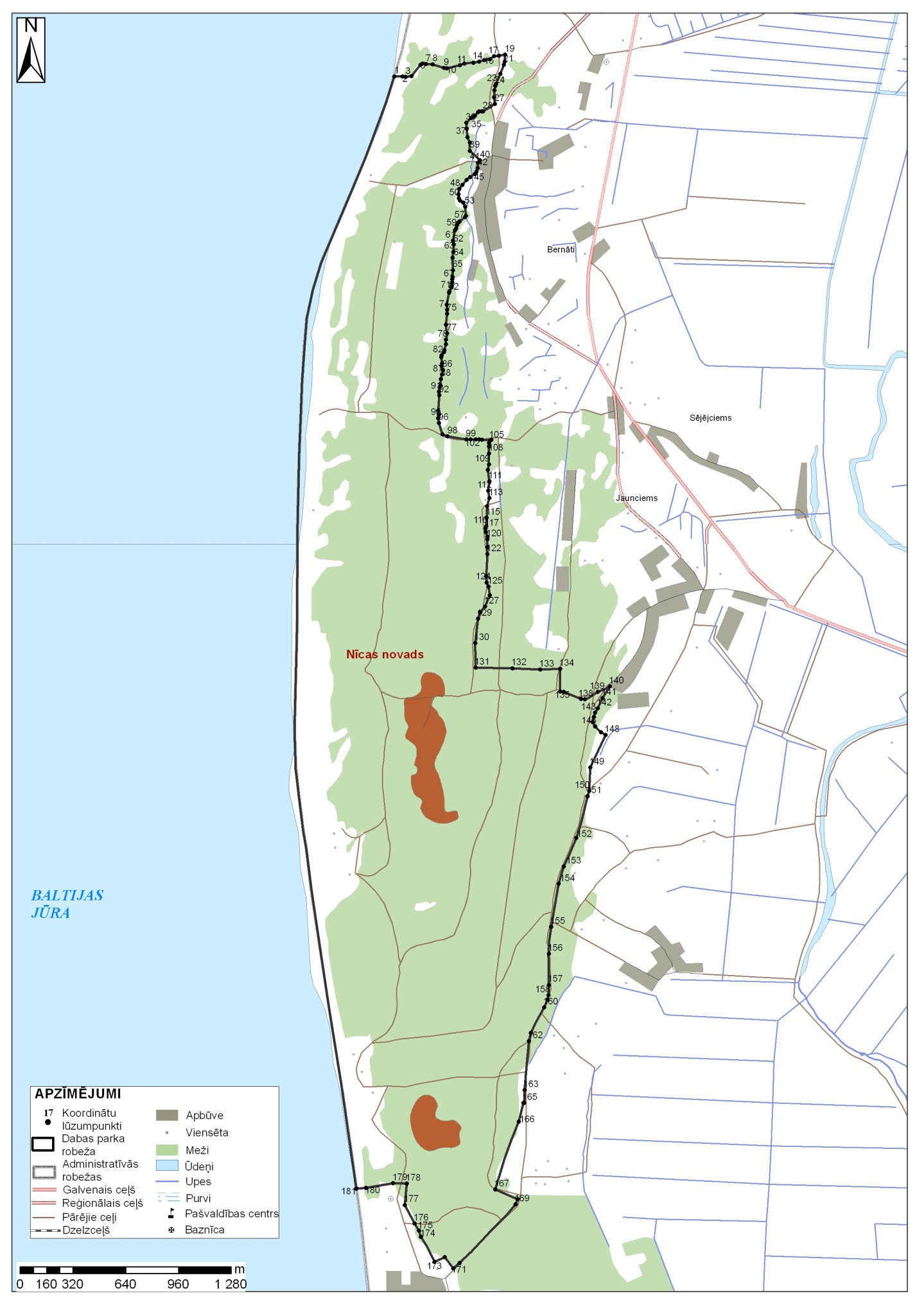 Dabas parka "Bernāti" robežpunktu koordinātas24. Izteikt 23.pielikumu šādā redakcijā:"23.pielikumsMinistru kabineta 1999.gada 9.marta noteikumiem Nr.83Dabas parka "Pape" shēma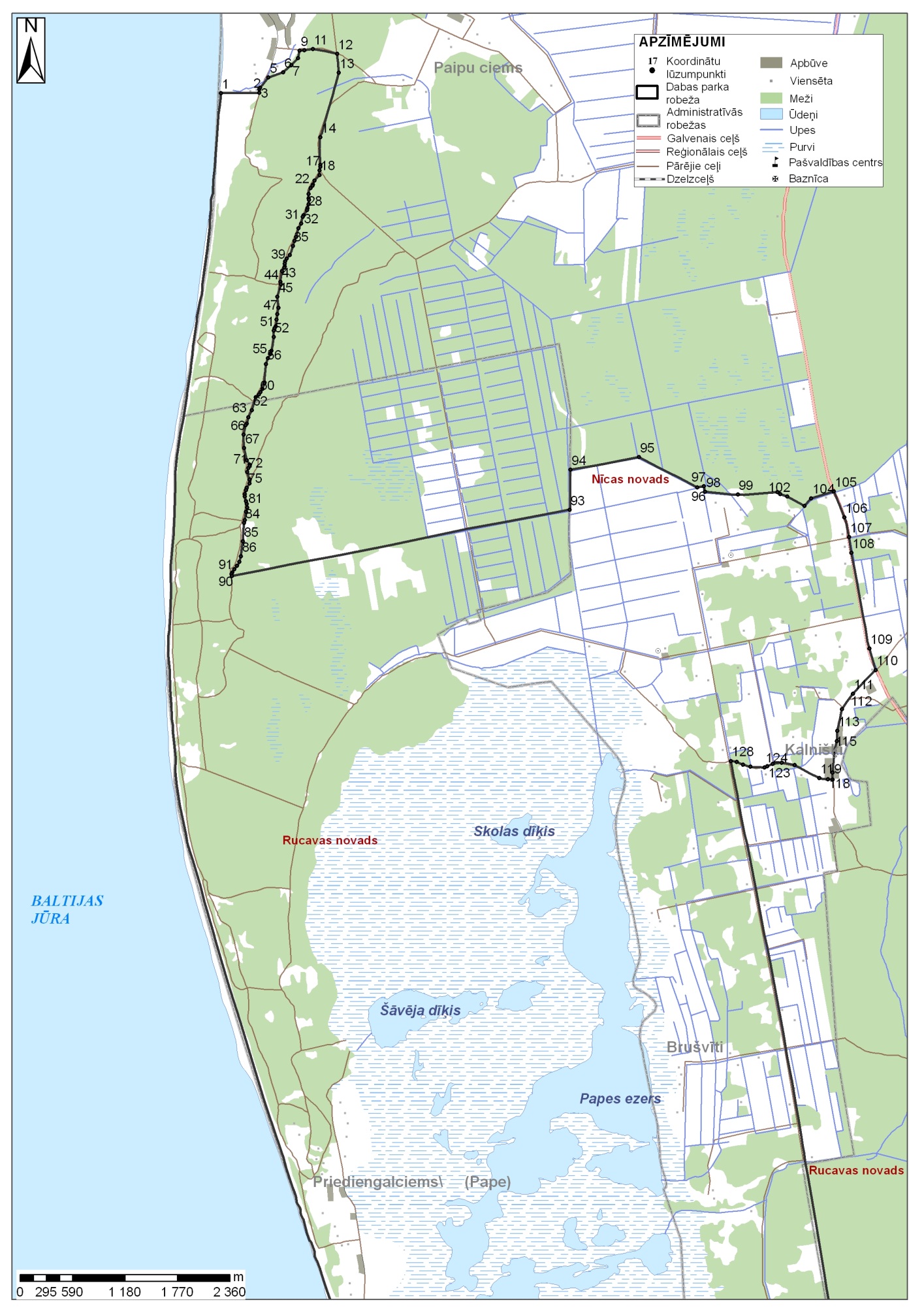 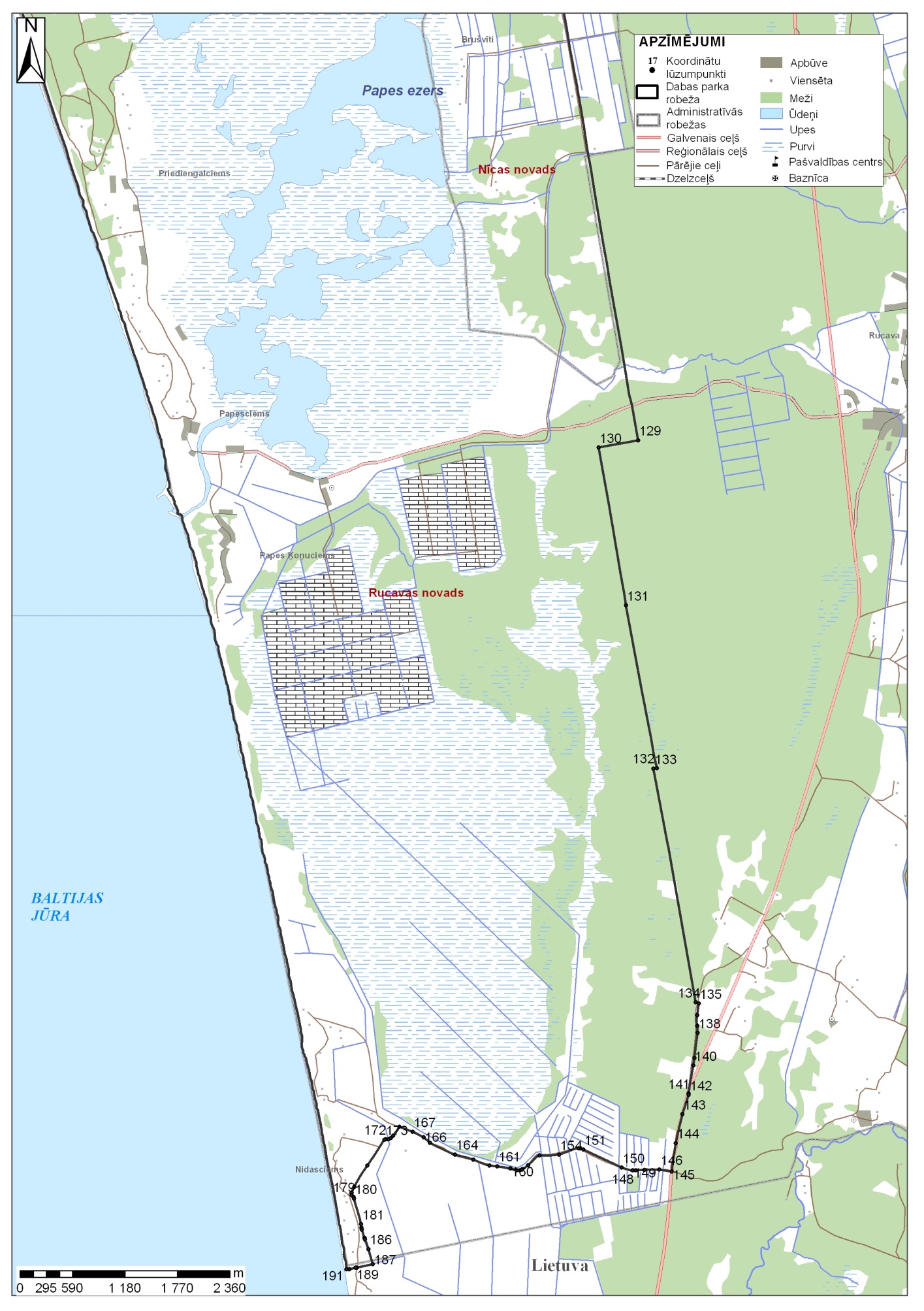 Dabas parka "Pape" robežpunktu koordinātas25. Izteikt 25.pielikuma robežpunktu koordinātas šādā redakcijā:"Dabas parka "Ragakāpa" robežpunktu koordinātas26. Izteikt 26.pielikuma robežpunktu koordinātas šādā redakcijā:"Dabas parka "Vecumu meži" robežpunktu koordinātas27. Izteikt 27.pielikuma robežpunktu koordinātas šādā redakcijā:"Dabas parka "Bauska" robežpunktu koordinātas28. Izteikt 28.pielikuma robežpunktu koordinātas šādā redakcijā:"Dabas parka "Dvietes paliene" robežpunktu koordinātas29. Izteikt 29.pielikuma robežpunktu koordinātas šādā redakcijā:"Dabas parka "Laukezers" robežpunktu koordinātas30. Izteikt 30.pielikuma robežpunktu koordinātas šādā redakcijā:"Dabas parka "Vilce" robežpunktu koordinātas31. Izteikt 31.pielikuma robežpunktu koordinātas šādā redakcijā:"Dabas parka "Svētes paliene" robežpunktu koordinātas32. Izteikt 32.pielikuma robežpunktu koordinātas šādā redakcijā:"Dabas parka "Cārmaņa ezers" robežpunktu koordinātas33. Izteikt 33.pielikuma robežpunktu koordinātas šādā redakcijā:"Dabas parka "Pinku ezers" robežpunktu koordinātas34. Izteikt 34.pielikuma robežpunktu koordinātas šādā redakcijā:"Dabas parka "Kurjanovas ezers" robežpunktu koordinātas35. Izteikt 35.pielikuma robežpunktu koordinātas šādā redakcijā:"Dabas parka "Numernes valnis" robežpunktu koordinātas36. Izteikt 36.pielikuma robežpunktu koordinātas šādā redakcijā:"Dabas parka "Driksnas sils" robežpunktu koordinātas37. Izteikt 37.pielikuma robežpunktu koordinātas šādā redakcijā:"Dabas parka "Aiviekstes paliene" robežpunktu koordinātas38. Izteikt 38.pielikuma robežpunktu koordinātas šādā redakcijā:"Dabas parka "Kuja" robežpunktu koordinātas39. Izteikt 39.pielikuma robežpunktu koordinātas šādā redakcijā:"Dabas parka "Ogres ieleja" robežpunktu koordinātas40. Izteikt 40.pielikuma robežpunktu koordinātas šādā redakcijā:"Dabas parka "Ogres Zilie kalni" robežpunktu koordinātas41. Izteikt 41.pielikuma robežpunktu koordinātas šādā redakcijā:"Dabas parka "Zvārdes meži" robežpunktu koordinātas42. Izteikt 42.pielikumu šādā redakcijā:"42.pielikumsMinistru kabineta 1999.gada 9.marta noteikumiem Nr.83Dabas parka "Engures ezers" shēma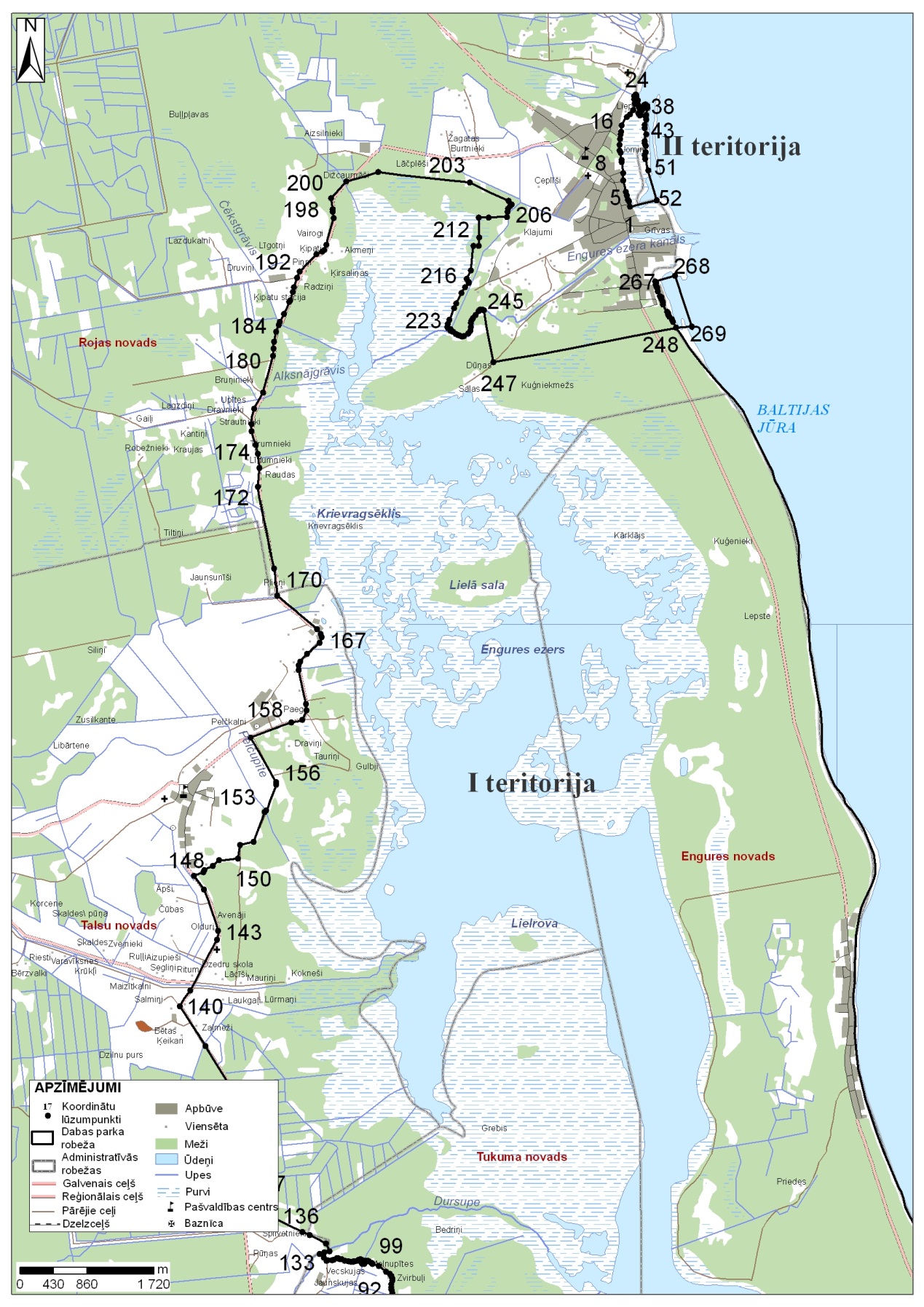 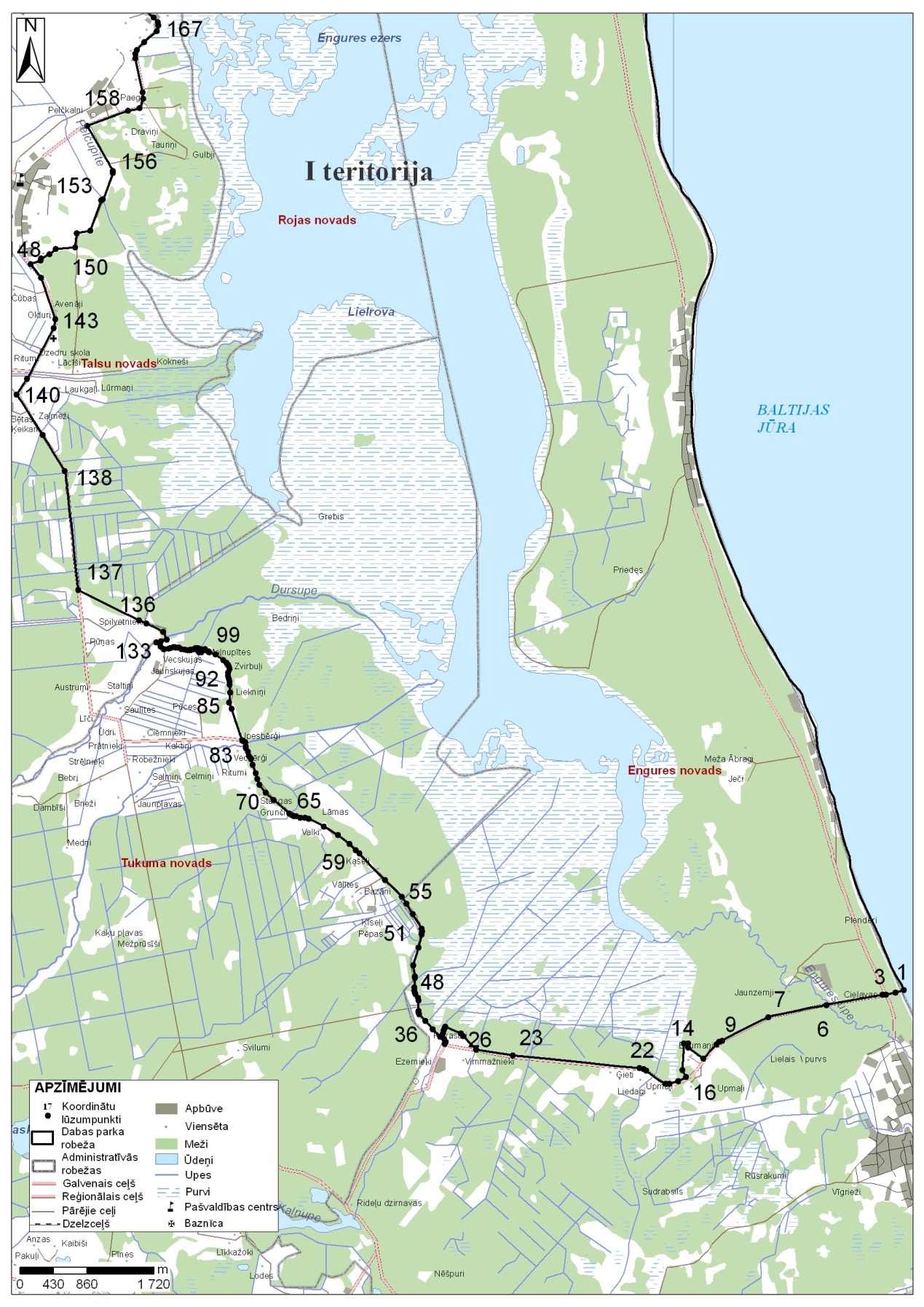 Dabas parka "Engures ezers" robežpunktu koordinātasI teritorijaII teritorija43. Izteikt 43.pielikuma robežpunktu koordinātas šādā redakcijā:"Dabas parka "Milzukalns" robežpunktu koordinātas44. Izteikt 44.pielikuma robežpunktu koordinātas šādā redakcijā:"Dabas parka "Užavas lejtece" robežpunktu koordinātasMinistru prezidents 	V.DombrovskisVides aizsardzības un reģionālās attīstības ministra vietā –labklājības ministre 	I.JurševskaNr.
p.k.Robežpunktsx 
koordinātay 
koordināta1.12762275669892.1–2Pa ceļu Rīga–DaugavpilsPa ceļu Rīga–Daugavpils3.22765365687594.32766235687465.42766225688846.52765395688857.5–6Pa ceļu Rīga–DaugavpilsPa ceļu Rīga–Daugavpils8.62757565721319.727542757210810.827541757217911.927543557234912.1027518657230013.1127522857215814.1227524557215015.1327524457212316.1427519157209117.1527505657208418.15–16Pa ceļu Daugavbordzēni–AizkrauklePa ceļu Daugavbordzēni–Aizkraukle19.1627281057529220.1727239957527421.17–18Pa DaugavuPa Daugavu22.1827282157273523.1927271157264124.2027262257264725.2127252257254726.21–22Pa ceļu Aizkraukle–BauskaPa ceļu Aizkraukle–Bauska27.2227275157186728.2327299357168829.2427304357170530.2527306057173731.2627314557181832.2727316357181733.2827328857175834.2927342357163735.3027345657157236.3127355157155937.3227358057153938.3327361457147339.3427387157137040.3527383457122841.3627382857090242.3727394857092543.3827407757113944.3927414757109645.4027439357083046.4127456257058647.4227471557023648.4327477957028549.4427486157016050.4527488657014851.4627491457007952.4727489457006953.4827487457003754.4927486856999055.5027487056986656.5127487856982057.5227494756964658.5327501956964559.5427494056942760.5527486756937661.5627474356938462.5727475156935163.5827478656928264.5927478356921765.6027476756917966.6127476356913767.6227476656911668.6327477656908869.6427486156897670.6527484556891271.6627485056879672.6727498756842473.6827504056836874.6927517656791175.7027575056803276.7127583756716377.7227609156716478.7327613156712479.7427614656707580.75276210566996"Nr.
p.k.Robežpunktsx koordinātay koordināta1.12008446689332.22009056689593.32009466690054.42009906690345.52010296690616.62010676691007.72011066691368.82011196691969.920115566923310.1020118466925711.1120122266926212.1220125766927213.1320135866932514.1420134966935315.1520134866939316.1620134866944517.1720136166947718.1820136666950819.1920137866958920.2020170066974621.2120094067101522.2220088367109423.2320007067177124.2420000267180525.2519996467180726.2619996567185327.2719991467190828.2819990467216229.2919988067328530.3019988767344631.3119993567373732.3220034667527633.3320037367541834.3420040267562835.3520040367579236.3620039067597137.3720036067615438.3819995567813339.3919994267826440.4019997167838741.4120001267850442.4220008167864043.4320091467993644.4420097968005645.4520100768014546.4620108768048647.4720125868078248.4820130368082849.4920166168110350.5020181468123351.5120183568130952.5220190068170953.5320190868172154.5420196768172955.5520213368403156.5620213168409657.5720212168416058.5820209268424959.5920206068431360.6020173168474661.6120168168482562.6220165468488363.6320134868452864.6420107568426765.6520054868423966.6620050868423167.6720040368422568.6820030768428269.6920026568413970.7020025668413371.7120022968414072.7220018668408473.7320015968407474.7420014568402975.7520012768400476.7620010568394677.7720006868390578.7820004068387079.7920000068376580.8019970768393381.8119963768396382.8219960768400783.8319957668402684.8419893868403685.8519894568433186.8619832568433787.8719833968498488.8819835168569189.8919836268629590.9019837668629391.9119838968627192.9219841668627993.9319843368630394.9419848068634695.9519850468639996.9619853568644197.9719854468649198.9819858968654399.99198679686570100.100198728686601101.101198783686617102.102198847686605103.103198883686608104.104198908686582105.105198968686580106.106198994686583107.107199026686565108.108199044686563109.109199096686670110.110199139686684111.111199155686680112.112199202686705113.113199247686784114.114199281686787115.115199303686778116.116199332686803117.117199370686842118.118199393686863119.119199412686868120.120199447686857121.121199465686860122.122199504686867123.123199530686894124.124199562686901125.125199681686886126.126199785686863127.127199864686863128.128199911686834129.129199947686843130.130199968686867131.131200000686866132.132200026686894133.133200044686876134.134200060686876135.135200075686888136.136200086686880137.137200105686880138.138200133686898139.139200198686891140.140200221686782141.141200539686868142.142200607686896143.143200684686950144.144200294687760145.145200257687866146.146200245687967147.147200246688035148.148200259688132149.149200587689547150.150200639689788151.151200649689927152.152200640690073153.153200465692011154.154200353693263155.155200319693384156.156200287693462157.157199924694119158.158199456694944159.159199410695007160.160198933695525161.161198730695493162.162198700695562163.163198732695593164.164198641695677165.165198379695756166.166198244695835167.167198225695791168.168198169695714169.169198097695636170.170198059695605171.171198024695595172.172197940695610173.173197877695597174.174197817695572175.175197694695469176.176197589695407177.177197502695369178.178197404695328179.179197332695312180.180197181695297181.181197084695273182.182196965695227183.183196817695123184.184196735695067185.185196690695025186.186196630695122187.187196655695160188.188196706695156189.189196734695143190.190196797695179191.191196759695258192.192196741695260193.193196731695269194.194196751695283195.195196730695310196.196196716695272197.197196687695305198.198196671695277199.199196654695265200.200196620695278201.201196628695301202.202196627695332203.203196633695344204.204196542695440205.205196504695448206.206196465695440207.207196427695435208.208196357695458209.209196231695376210.210196177695262211.211196129695190212.212196125695159213.213196119695133214.214196086695061215.215196054694924216.216196051694868217.217196058694816218.218196057694748219.219196033694651220.220196025694585221.221196022694514222.222195984694413223.223195992694313224.224195991694263225.225195979694215226.226195977694186227.227195972694101228.228195960694019229.229195925693903230.230195790693712231.231195716693672232.232195717693164233.233196049692967234.234196099692900235.235196212692839236.236196256692841237.237196276692812238.238196381692711239.239196414692697240.240196278692500241.241196495692287242.242196602692148243.243196645692067244.244196718691960245.245196733691917246.246197001691480247.247197061691378248.248197019691051249.249197012690964250.250197002690918251.251196924690495252.252196472689826253.253196402689735254.254196315689605255.255196257689505256.256196302689325257.257196372689291258.258196307689231259.259196290689227260.260196202689239261.261196164689238262.262196056689265263.263196031689276264.264195975689292265.265195929689299266.266195879689293267.267195861689287268.268195830689288269.269195794689269270.270195696689209271.271195660689208272.272195625689188273.273195559689136274.274195540689135275.275195407689058276.276195378689044277.277195319688985278.278195257688909279.279195225688854280.280195185688809281.281194972688748282.282194976688664283.283194920687553284.284194904687062285.285194864686741286.286194691685817287.287194494685328288.288194277684452289.289194332684191290.290194349684074291.291194370683823292.292194368683379293.293194374682944294.294194358682648295.295194366682574296.296194676681453297.297194724681168298.298194800680822299.299194800680707300.300194822680632301.301194887680503302.302194928680385303.303194952680341304.304194999680294305.305195210680140306.306195312680046307.307195431679934308.308195483679846309.309195501679769310.310195498679697311.311195493679535312.312195501679395313.313195492679341314.314195407679182315.315195408679131316.316195442679098317.317195550679050318.318195627679001319.319195696678927320.320195826678652321.321195869678518322.322195946678227323.323196249677466324.324196276677379325.325196294677227326.326196317677181327.327196372677139328.328196403677111329.329196417677077330.330196504676555331.331196522676511332.332197192675776333.333197200675724334.334197108675400335.335197090675264336.336197052674860337.337197092674110338.338197109673968339.339196460673929340.340196502674031341.341196293673970342.342196210673934343.343196134673859344.344195987673739345.345195849673740346.346195827673747347.347195742673710348.348195688673673349.349195606673602350.350195583673598351.351195538673604352.352195510673605353.353195378673590354.354195339673598355.355195207673565356.356195135673489357.357194962673324358.358194888673267359.359194845673230360.360194629672995361.361194567672930362.362194542672892363.363194329672694364.364194182672634365.365194257672493366.366194438672412367.367194364672186368.368194333672127369.369194284672073370.370194226672029371.371194096671910372.372193987671868373.373193953671855374.374193931671836375.375193803671581376.376193786671495377.377193884671430378.378194047671226379.379194176671145380.380194316671058381.381194399670973382.382194593670562383.383194662670405384.384194738670271385.385194778670236386.386194890670158387.387195026670054388.388195146670012389.389195272669984390.390195375669969391.391195418669951392.392195677669577393.393195842669355394.394197336669574395.395197324669638396.396197267669761397.397197183669888398.398197182669934399.399197243669979400.400197287669988401.401197371669981402.402197408669988403.403197402670009404.404197409670146405.405197421670176406.406197542670173407.407197629670178408.408197687670188409.409197740670178410.410197777670178411.411197804670181412.412197835670174413.413197849670162414.414197878670156415.415197909670156416.416197921670148417.417198013670144418.418198062670138419.419198093670130420.420198137670130421.421198206670123422.422198360670094423.423198637670025424.424198744670003425.425198857669992426.426198934669994427.427198946669990428.428199083670016429.429199296670059430.430199346670067431.431199426670073432.432199552670047433.433199833669990434.434199950669966435.435200098669933436.436200185669903437.437200248669873438.438200383669806439.439200443669757440.440200545669644441.441200596669566442.442200636669467443.443200643669414444.444200653669257445.445200646669121446.446200625668945"Nr.
p.k.Robežpunktsx koordinātay 
koordināta1.11881396440152.1–2Pa ceļu Ābelišķi–KūdrasPa ceļu Ābelišķi–Kūdras3.21884356462094.31885186462805.41885626462956.4–5Pa ceļu uz BāliņiemPa ceļu uz Bāliņiem7.51876796474328.61876636474619.718747464753010.818747464756511.918751864770712.1018751664772313.1118750664774914.1218749264772215.1318746864765516.1418745664763817.1518726464755918.1618722664752219.1718712364756920.1818710264759021.1918709964760122.2018705564760323.2118694464768824.2218692564769325.2318684264765026.2418680864765627.2518675464764828.2618670464762329.2718666564761930.2818658364764831.2918647664762632.3018645664763633.3118639864761934.3218627664772235.3318601564781836.3418575464783837.3518576364773038.3618572964771939.3718571264768540.3818571964759941.38–39Pa Medumu ezera krastuPa Medumu ezera krastu42.3918479964711543.4018481464732644.4118474864735345.4218471064735346.4318468864725947.4418454464730148.4518453364731249.4618453864736850.4718452564737251.4818451464736952.4918442864729653.5018440264725154.5118437464726755.5218438164729556.5318440164731757.5418438764737958.5518429464743159.5618423364733660.56–57Pa Medumu ezera krastuPa Medumu ezera krastu61.5718385864740962.5818384564741963.5918371264740064.6018366564753565.60–61Pa ceļu Daugavpils–ZarasiPa ceļu Daugavpils–Zarasi66.6118224964654567.6218234164637568.6318227364627669.6418233764617870.6518229964608371.6618242964598272.6718242264567673.6818280564543874.6918292264534775.7018295564538776.7118324464548377.7218357564554878.7318383564563379.7418390364544480.7518390264534981.7618391264528882.7718390964523983.7818390164521484.78–79Pa ceļu Siškova–ZarasiPa ceļu Siškova–Zarasi85.7918496564523686.8018497664521987.8118497764508088.8218513064478689.8318520564468790.8418528864475691.8518542064458692.8618562864425793.86–87Pa ceļu Dzidras–SaliņasPa ceļu Dzidras–Saliņas94.8718661464463195.8818667264450196.8918680964453897.9018710464466998.9118715164463999.92187213644710100.93187313644718101.94187965644393102.95187986644370103.96188072644092104.97188075644015105.98188139644015"Nr.
p.k.Nr.
p.k.Robežpunktsx koordinātay koordināta1.1.11925046440932.2.21926806445353.3.31929116450594.4.41930466453525.5.51931386453146.6.61931786453237.7.71932026453528.8.81932336454079.9.919325264541810.10.1019326964541311.11.1119329164539012.12.1219332664534413.13.1319336964539214.14.1419345764532915.15.1519343964525716.1619346464524417.1719347564523418.1819350264517019.1919352364514620.2019355264514021.2119356964513822.2219359764512823.2319363764509024.2419368964502825.2519373364499026.2619375064493327.2719375664492128.2819377864490529.2919381364489730.3019386764489031.3119389864488332.3219391664487633.3319393764493034.3419394964495935.3519397764499436.3619404864503337.3719407564506238.3819407664516739.3919407764518840.4019410864518141.4119413064517242.4219414364515443.4319416664517744.4419425764521945.4519429164523346.4619432364523147.4719435264522248.4819437864520649.4919439464519750.5019444264519351.5119444564524752.5219466664531053.5319470364532054.5419472764531655.5519471264538756.5619467564539757.5719467764542458.5819476164545359.5919475964556460.6019459664550761.6119456964558362.6219500964572763.6319498964577564.6419498364578965.6519502764584766.6619501564586367.6719496664584968.6819495064592169.6919490064592270.7019489164595071.7119492264598272.7219489864605973.7319491164607674.7419492664612875.7519493164618276.7619494264621377.7719411264594578.7819384564583479.7919375764596280.8019398364621181.8119406664627382.8219414164635483.8319414364649884.8419415364655385.8519443864666686.8619448964672387.8719457064670488.8819459164679489.8919464464688090.9019470164688491.9119472464681892.9219480964683093.9319483264678194.9419505364661695.9519513264678596.9619524164706097.9719527564710398.9819527764714299.99195289647183100.100195284647209101.101195287647267102.102195404647213103.103195468647258104.104195503647274105.105195606647278106.106195873647447107.107196057647714108.108196123647799109.109196140647839110.110196232648200111.111196235648243112.112196230648316113.113196490648370114.114196509648427115.115196514648470116.116196513648527117.117196542648576118.118196545648595119.119196529648658120.120196537648732121.121196543648754122.122196528648867123.123196499648928124.124196394648821125.125196371648817126.126196217648898127.127196126648922128.128196016648933129.129195887648872130.130195832648830131.131195706648817132.132195699648792133.133195668648797134.134195531648842135.135195341648845136.136195185648983137.137195130649066138.138195125649120139.139195106649228140.140195085649259141.141195037649290142.142194963649355143.143194935649369144.144194902649370145.145194871649379146.146194833649415147.147194774649516148.148194752649553149.149194746649586150.150194740649602151.151194710649615152.152194667649637153.153194635649672154.154194606649772155.155194606649791156.156194398649787157.157194028649600158.158193977649590159.159193793649583160.160193766649668161.161193747649661162.162193605649708163.163193449649782164.164193348649812165.165193276649842166.166193113649977167.167193069650025168.168192942650052169.169192892650042170.170192801649975171.171192732649959172.172192245650138173.173192220650138174.174192193650123175.175191924649835176.176191876649801177.177191659649704178.178191552649625179.179191429649581180.180191408649558181.181191383649470182.182191331649442183.183191289649427184.184191238649347185.185191217649330186.186191184649284187.187191150649248188.188191096649208189.189191079649204190.190191068649160191.191191046649122192.192191050649062193.193191105648987194.194191140648911195.195191140648889196.196191117648804197.197191091648741198.198191066648650199.199191048648505200.200191049648488201.201191064648472202.202191162648397203.203191272648274204.204191326648167205.205191052648171206.206191050648136207.207191055648050208.208191080648009209.209191031648025210.210190778647992211.211190701647867212.212190559647681213.213190418647654214.214190298647713215.215190105647841216.216190094647823217.217189899647760218.218189866647719219.219189788647594220.220189584647467221.221189603647382222.222189684647337223.223189726647248224.224189918647360225.225189993647292226.226189924647248227.227189898647216228.228189898647159229.229189945647070230.230189957647026231.231189974646838232.232190018646662233.233190106646442234.234190068646354235.235190094646262236.236190174645817237.237190245645803238.238190334645804239.239190533645675240.240190305645456241.241190417645337242.242190538645290243.243190474645169244.244190442645096245.245190425645033246.246190427645000247.247190434644975248.248190428644942249.249191472644502250.250191888644336251.251191876644305252.252191874644279253.253191890644254254.254191920644231255.255191981644234256.256192045644241257.257192086644244258.258192119644259"Nr.
p.k.Robežpunktsx koordinātay koordināta1.11765896670792.21766426670423.31766536669684.41767596668285.51768976670136.61769816669277.71769306667928.81769846667689.917705966685910.1017714166678511.1117722166677112.1217728166667113.1317735066657814.1417738966661415.1517741066669616.1617734466681517.1717726366691018.1817743666691619.1917734066707720.2017764866718421.2117764166726422.2217765866734323.2317774866738324.2417789666751425.2517787566755326.2617783266756027.2717780466760028.2817770066764429.2917769466767030.3017770466770531.3117770266772432.3217768066774733.3317765666775634.3417761066775135.3517755766772736.3617744966771237.3717741466810238.3817744466812339.3917752566814440.4017760566819041.4117765566819242.4217770066820843.4317772066820944.4417776566823945.4517775766826646.4617779866833747.4717786666833048.4817791866839749.4917808066846450.5017812766853351.5117826966863152.5217829066866253.5317835066870954.5417840066879355.5517840366894956.5617815366894857.5717815466948558.5817850866946259.5917839767006960.6017843767009861.6117843567010962.6217841967011963.6317845767014464.6417846067016765.6517864467020266.6617864467019267.6717871367019068.6817881867010569.6917909367008970.7017909267023871.7117912767033972.7217913067041973.7317918167041274.7417918167049775.7517925467048576.7617932167043177.7717937267053478.7817946067051979.7917948467058980.8017949367068981.8117939767072582.8217937867071183.8317936567071584.8417932667069985.8517932267073486.8617934767089687.8717938867090088.8817944467095789.8917945467098490.9017944467100591.9117950267104292.9217955867109393.9317957667113694.9417962367133695.9517965567136696.9617948767147697.9717942267146598.9817943367150199.99179368671484100.100179345671507101.101179126671300102.102178936671430103.103178909671470104.104178998671538105.105178998671653106.106178895671749107.107179209672738108.108178288672759109.109178326673752110.110179022673728111.111179041674236112.112179807674211113.113180341674565114.113–114Gar Sila ezera krastuGar Sila ezera krastu115.114180625675351116.115180806675530117.115–116Pa ceļu Daugavpils–Baltkrievijas robežaPa ceļu Daugavpils–Baltkrievijas robeža118.116178727677948119.117178627677947120.118178623677870121.119178583677878122.120178477677852123.121178430677740124.122178199677722125.123178013677294126.124177429676730127.125177485676549128.126177394676476129.127176369676519130.128176332676464131.129176162676550132.129–1Gar Latvijas–Baltkrievijas robežu"Gar Latvijas–Baltkrievijas robežu"Nr.
p.k.Robežpunktsx koordinātay koordināta1.12596664613492.22598074613913.32597964613104.42606084611055.52607314607996.62609874609517.72610714607978.82613714605579.926147946064510.1026154746082511.1126156746100112.1226147846110713.1326200746114114.1426204446145415.1526194146189816.1626195546218617.1726203246218218.1826216246227419.1926205146264420.2026229546272221.2126233946282522.2226228746301123.2326227946341024.2426223646349825.2526201146370526.2626155646380427.2726153146382028.2826152446381529.2926155946377630.3026137546358131.3126133946363132.3226133946372833.3326119646376934.3426109546392735.3526101846396436.3626106546423037.3726103846423838.3826086446419839.3926058846434940.4026061946439841.4126080346436342.4226089946442443.4326098946438944.4426100346433345.4526120446435046.4626126546448547.4726133146478748.4826141546484749.4926147046492350.5026144446498851.5126146046501152.5226161146503853.5326168446517854.5426165146524355.5526152146512756.5626145446513057.5726151346536258.5826149546542059.5926150946552660.6026140246556461.6126123646533562.6226101446551063.6326105846554164.6426058146581165.6526049646601366.6626043946594767.6725922946528068.6825930646516269.6925942446507170.7025927646485271.7125918646476472.7225889546499073.7325878746488374.7425884646477175.7525861046457176.7625848946443077.7725852546432178.7825829946423779.7925816646412680.8025810246416581.8125783946408282.8225749446383083.8325721046411184.8425681746373485.8525676346369686.8625667746357187.8725624846347788.8825569946320289.8925512746346590.9025480146327591.9125484346305092.9225488646298093.9325573446294694.9425585046311595.9525680146330596.9625691646351097.9725717646344098.9825772546316099.99257897463069100.100258108463080101.101258158463239102.102258243463197103.103258402463363104.104258597463371105.105259101463092106.106259587462835107.107259619462889108.108259665462914109.109259704462889110.110259757462903111.111259784462947112.112259839462985113.113259858462912114.114259834462900115.115259844462811116.116260337462776117.117260225462338118.118260126462151119.119259916462014120.120259908462033121.121259900462034122.122259883462010123.123259852462013124.124259809462080125.125259828462097126.126259821462124127.127259747462234128.128259727462236129.129259720461922130.130259719461923131.131259819461821132.132259799461794133.133259975461627134.134259952461601135.135259658461901Nr.
p.k.Robežpunktsx 
koordinātay 
koordināta1.12587264610162.22588194611253.32591424613874.42595024614895.52594524616746.62595034618297.72596274618188.82596334619299.925954146206610.1025954146206511.1125953746203912.1225949046197113.1325942646201314.1425942546199615.1525936446196316.1625924046198417.1725919446207218.1825921246213319.1925920146218220.2025913946216521.2125912046214722.2225911246209623.2325909846207524.2425903846203125.2525903546200426.2625904746198027.2725904346197328.2825905446195229.2925908946194230.3025911746191831.3125910446188832.3225907146187233.3325905946184834.3425905846181635.3525907146179436.3625906246178337.3725904646178738.3825902346177539.3925903646175240.4025905446175641.4125906146174742.4225905546173243.4325904246172744.4425903846170145.4525904946166046.4625903246164247.4725897846158748.4825902046156649.4925904946156950.5025908546154651.5125908546153452.5225892446142253.5325891646151454.5425894446151255.5525894746149756.5625896146149757.5725896146151058.5825898546151559.5925897846158760.6025898246165161.6125893746168662.6225892246172463.6325890046173764.6425887246181665.6525883046186066.6625879846186567.6725877746184368.6825878246180869.6925876646179370.7025870246180071.7125865846181572.7225862446182073.7325856446181074.7425850746178675.7525850146176376.7625860146171477.7725860646170678.7825870146171979.7925872146159480.8025871746158681.8125875246156882.8225882346134783.83258634461334"Nr. p.k.Robežpunktsx koordinātay 
koordināta1.12331725903402.1–2Pa ceļu Dzērve–LonePa ceļu Dzērve–Lone3.22384075867914.2–3Pa ceļu Lone–ZīlāniPa ceļu Lone–Zīlāni5.32383445891456.3–4Pa ceļu Zīlāni–OzoliņiPa ceļu Zīlāni–Ozoliņi7.42390395915378.4–5Pa ceļu Sauka–ViesītePa ceļu Sauka–Viesīte9.523992959181910.623972759234911.723954159263412.823954559265613.923970359285214.1023980459301515.1123988859325616.1223950159348617.1323956059356418.1423972359368119.1523974159370820.1623975259374121.1723956359472222.1823966059489623.1923963559516424.2023924359601925.20–21Pa ceļu uz GalārēmPa ceļu uz Galārēm26.2123909359793627.21–22Pa ceļu Viesīte–ElkšņiPa ceļu Viesīte–Elkšņi28.2223492159711729.22–23Pa ceļu Silakrogs–AvotiņiPa ceļu Silakrogs–Avotiņi30.2323187859285431.2423209759280432.24–1Pa ceļu Baši–Dzērve"Pa ceļu Baši–Dzērve"Nr.
p.k.Robežpunktsx koordinātay 
koordināta1.12099777009322.1–2Pa ceļu Kombuļi–AulejaPa ceļu Kombuļi–Auleja3.22104957011744.2–3Pa ceļu Platači–SoleimiPa ceļu Platači–Soleimi5.32104307016956.42105177017107.52108987018048.62110557018059.721115270181810.7–8Pa ceļu Muteļi–SoleimiPa ceļu Muteļi–Soleimi11.821050170356612.8–9Pa ceļu Soleimi–KusiņiPa ceļu Soleimi–Kusiņi13.921110770388214.9–10Pa ceļu Soleimi–KursīšiPa ceļu Soleimi–Kursīši15.1021031170559416.1121032670561317.1221036970569318.1321050070582819.1421053770591720.1521051770605121.1621054170618622.1721050870628923.1821049770640624.1921047170643725.2021049070650426.2121041370680727.2221041970690128.2321030470732029.23–24Pa ceļu Luņi–KotolniekiPa ceļu Luņi–Kotolnieki30.2420958771043231.24–25Pa ceļu Kaziņči–SkaistaPa ceļu Kaziņči–Skaista32.2520775771077833.25–26Pa ceļu Bebrīši–Grundani–OrupiPa ceļu Bebrīši–Grundani–Orupi34.2620723770598035.26–27Pa ceļu Ezeriņi–Čenčupi–OrupiPa ceļu Ezeriņi–Čenčupi–Orupi36.2720735570481737.2820720570494338.2920709670498839.3020703770499940.3120701770504641.3220680470512642.3320670370511743.3420661270521544.3520658170519945.3620656470518246.3720655270515547.3820629770519648.3920629070504449.4020605770497950.4120622370473551.4220620270459152.4320616370446253.4420606470437154.4520602670434555.4620597670433256.4720586370403357.4820600570398858.4920610570401559.5020614270393260.5120607470376661.5220601570372762.5320606370364063.5420613770353664.5520618670353065.5620625370353366.5720633370354467.5820641070354368.5920665170338869.6020679170341070.6120683070336671.6220689270335072.6320699270327373.6420705170326174.6520707070315575.6620701570307876.6720701770306277.6820704070306078.6920710870277579.7020715170269880.7120741970208781.7220744670208682.7320745370207483.7420795570209084.7520803870204485.7620808470188886.7720805670174287.7820809470167388.7920817070166089.8020830670160190.8120831270156691.8220848470144892.8320860370142193.84208942701468"Nr.
p.k.Robežpunktsx koordinātay 
koordināta1.13188413772342.1–2Pa ceļu Kuldīga–OstiPa ceļu Kuldīga–Osti3.23199063772004.33199123771605.43202273772576.53201793773027.63202163773698.73202193774479.832025637751910.932033137753311.1032047737752112.1132058437765313.1232064537769814.1332068237769715.1432036337776516.1532036837788717.1632017737781018.1732009337787719.1831999237799920.1932010137883921.2031905537897022.2131906737906123.2231903137906424.2331906837913825.2431916838001926.2531847838009527.2631848038011128.2731819138025429.27–28Pa RiežupiPa Riežupi30.2831808938010931.2931802138013732.3031801038011133.3131803238000234.3231802737995935.3331804237988436.3431802537982637.3531798637979038.3631795937977439.3731793037973840.3831783137971241.3931778437966342.4031771637963543.4131769637955044.4231787137944045.4331773437923746.4431755737917047.4531755737914748.4631795237910649.4731781937806750.48318927377929"Nr.
p.k.Robežpunktsx 
koordinātax 
koordinātay koordināta1.13300743300743720602.23301413301413723843.33302553302553723824.43302433302433722235.53305463305463722466.63307513307513728377.73305923305923730888.83306303306303733229.933062133062137333810.1033099833099837552211.1133098033098037553212.1233146033146037855313.1333235033235037840614.1433248633248637929915.1533257133257137928216.1633279033279038063217.1733188933188938078018.1833204233204238170019.1933113533113538185120.2033143533143538367021.2133055333055338382222.2233085233085238560923.2333083733083738561424.2433095433095438630825.2533125233125238635626.2633131133131138683027.2733026733026738697328.2833033733033738749929.2932930032930038763530.3032943432943438869831.3132834332834338884832.3232856132856139043533.3332749032749039059434.3432771532771539219035.3532696432696439229236.3632703832703839291037.3732703732703739322338.3832721632721639322639.3932719832719839356340.4032726132726139382341.4132720032720039384942.4232731832731839397043.4332716232716239393344.4432716332716339411845.4532693432693439436046.4632698532698539460947.4732709432709439539248.4832716732716739536549.4932732432732439555850.5032766332766339526651.5132780032780039548052.5232767832767839567553.5332786632786639583354.5432792432792439585355.5532793532793539591856.5632772332772339617057.5732779732779739652058.5832837132837139703159.5932833132833139735660.6032896932896939792061.6132859932859939849162.6232897832897839842863.6332908332908339870764.6432923232923239869765.6532880132880139926366.6632885332885339927467.6732891132891139940868.6832876432876439947869.6932878932878939970870.7032874632874639986771.7132887732887739998872.7232890732890740007173.7332886132886140059674.7432891932891940073275.7532887232887240083476.7632907932907940127477.7732899132899140141978.7832877432877440137079.78–79Pa ceļu Renda–SabilePa ceļu Renda–SabilePa ceļu Renda–Sabile80.7932822632822640372481.8032825632825640377782.8132834032834040371383.8232845932845940373484.8332841932841940383085.8432851332851340395186.8532855632855640427087.8632866032866040434988.8732883732883740434389.8832876032876040487790.8932870732870740486491.9032851632851640494492.9132849232849240557993.9232851132851140572494.9332858832858840590895.9432862932862940592896.9532866732866740615897.9632863632863640616798.9732867632867640630399.98328815328815406358100.99328846328846406892101.100328664328664407420102.101328593328593407400103.102328562328562407473104.103328578328578407622105.104328662328662407802106.105328674328674407827107.106328882328882408102108.107328845328845408546109.108328825328825408538110.109328812328812408614111.110328663328663408593112.111328645328645408633113.112328576328576408597114.113328574328574408555115.114328452328452408513116.115328350328350408554117.116328243328243408499118.117328224328224408505119.118328515328515410082120.119328638328638410742121.120328294328294411270122.121327848327848411248123.122327753327753411255124.123327715327715411310125.124327008327008411468126.125326893326893410933127.125–126Pa ceļu Renda–SabilePa ceļu Renda–SabilePa ceļu Renda–Sabile128.126324825412364412364129.127324825412471412471130.128324853412512412512131.129325016412382412382132.130325109412579412579133.131325037412603412603134.132324934412685412685135.133324760412931412931136.134324790413007413007137.135324810413159413159138.136324754413268413268139.137324714413269413269140.138324717413311413311141.139324737413310413310142.140324725413365413365143.141324685413426413426144.142324715413709413709145.143324757413808413808146.144324694413827413827147.145324672413935413935148.146324529414097414097149.147324421414057414057150.148324393414024414024151.149324404413957413957152.150324361413939413939153.151324307413753413753154.152324214413724413724155.153324023413735413735156.154323920413727413727157.154–155Pa ceļu Sabile–RenkulePa ceļu Sabile–RenkulePa ceļu Sabile–Renkule158.155322931415628415628159.156322677415593415593160.157322659415961415961161.158322607416100416100162.159321299415978415978163.160321191416403416403164.161321137416481416481165.162320813416519416519166.163320605416463416463167.164320466417068417068168.165320443417157417157169.166320453417196417196170.167320484417231417231171.168320515417333417333172.169320533417403417403173.170320617417533417533174.171320660417523417523175.172320671417530417530176.173320669417538417538177.174320634417570417570178.175320699417663417663179.176320725417690417690180.177320680417699417699181.178320624417728417728182.179320604417724417724183.180320598417780417780184.181320623417820417820185.182320746417854417854186.183321300417949417949187.184321488418014418014188.185321533418248418248189.186321481418280418280190.187321519418341418341191.188321559418437418437192.189321578418435418435193.190321616418481418481194.191321904418612418612195.192321857418786418786196.193321752418897418897197.193–194Pa ceļu Selderi–Šķērskalēji–KurzemniekiPa ceļu Selderi–Šķērskalēji–KurzemniekiPa ceļu Selderi–Šķērskalēji–Kurzemnieki198.194321473422097422097199.194–195Pa ceļu Kurzemnieki–KandavaPa ceļu Kurzemnieki–KandavaPa ceļu Kurzemnieki–Kandava200.195322544424074424074201.196322709423972423972202.197322883424163424163203.198322997424199424199204.199323251424459424459205.200323392424926424926206.201323288424995424995207.202323391425250425250208.203323393425330425330209.204323597425362425362210.205323626425480425480211.206323811425706425706212.207324244426567426567213.208324312426755426755214.209324372427231427231215.210324337427245427245216.211324036427766427766217.212323913427827427827218.212–213Pa AbavuPa AbavuPa Abavu219.213323470427261427261220.214323286427261427261221.215323234427399427399222.216322970427328427328223.217322999427489427489224.218322902427811427811225.219321955427138427138226.220321849426850426850227.221321793426778426778228.222321657426738426738229.222–223Kandava–AizubējiKandava–AizubējiKandava–Aizubēji230.223321603427408427408231.224321552427442427442232.225321381427455427455233.226321291427527427527234.227321095427498427498235.228320930427418427418236.229320775427560427560237.230320669427541427541238.231320577427628427628239.232320558427622427622240.233320560427561427561241.234320471427397427397242.235320365427385427385243.236320344427164427164244.237320209427201427201245.238319997427038427038246.239319919427018427018247.240319908426928426928248.241–242Pa ceļu Kandava–BrocēniPa ceļu Kandava–BrocēniPa ceļu Kandava–Brocēni249.241319901426568426568250.242–243Pa ceļu Teņņi–AizdzirePa ceļu Teņņi–AizdzirePa ceļu Teņņi–Aizdzire251.242316936425402425402252.243317653422902422902253.244–245Pa ceļu Aizdzire–KalnmuižaPa ceļu Aizdzire–KalnmuižaPa ceļu Aizdzire–Kalnmuiža254.244317498422844422844255.245319181420899420899256.246319728420636420636257.247319781420670420670258.248319959420430420430259.249319931420293420293260.250319827420334420334261.251319630420388420388262.252319564420182420182263.253319435420059420059264.254318855420324420324265.255318801420030420030266.256318883420036420036267.257318918419911419911268.258318871419835419835269.259318439419799419799270.260318378419685419685271.261318575419473419473272.262318484418994418994273.263318209419133419133274.264318142418772418772275.265318011418500418500276.266317681418319418319277.267317622418171418171278.268317137418373418373279.269317089418080418080280.270317089418077418077281.271316833418090418090282.272316763418053418053283.273316737418090418090284.274316614418087418087285.275316643417956417956286.276316520417887417887287.277316544417788417788288.277–278Pa AmuluPa AmuluPa Amulu289.278315081416293416293290.279–280Pa ImuluPa Imulu291.279315128416051416051292.280314122415745415745293.281314039415617415617294.281–282Pa ceļu Pūces–MatkulePa ceļu Pūces–MatkulePa ceļu Pūces–Matkule295.282315262414794414794296.283315551415113415113297.284316572415851415851298.285316885415272415272299.286316784415200415200300.287316851415095415095301.288316778415050415050302.289316764414888414888303.290316666414641414641304.291317032414277414277305.292–293Pa ceļu Matkule–SabilePa ceļu Matkule–SabilePa ceļu Matkule–Sabile306.292317371317371414072307.293321347321347413933308.294321214321214413815309.295321188321188413788310.296321206321206413339311.297321194321194413196312.298321306321306412740313.299321288321288412699314.300322323322323411878315.301322813322813411549316.302323250323250412131317.303323278323278412224318.304323537323537411885319.305323673323673411779320.306323854323854411591321.307323926323926411511322.308324070324070411428323.309324272324272411153324.310324426324426410770325.311324475324475410723326.312324875324875410644327.313325348325348410279328.314325670325670410117329.315326208326208410068330.316326927326927409771331.317327099327099409202332.318326981326981409021333.319326940326940408911334.320326712326712408561335.321326676326676408532336.322326885326885408497337.323326877326877408423338.324326771326771408378339.325326763326763408331340.326326786326786408270341.327326797326797408169342.328326744326744408167343.329326719326719408250344.330326615326615408154345.331326551326551408189346.332326528326528408139347.333326548326548408126348.334326498326498408016349.335326538326538407998350.336326574326574408087351.337326622326622408076352.338326581326581407925353.339326575326575407809354.340326503326503407612355.341326525326525407576356.342326516326516407538357.343326545326545407475358.344326542326542407429359.345326384326384407266360.346326248326248407279361.347326254326254407211362.348326140326140407196363.349325659325659407300364.350325559325559407302365.351325516325516407294366.352325334325334407189367.353324783324783406983368.354324666324666406974369.355325193325193405703370.356325371325371405598371.357326103326103406056372.358326185326185406039373.359326226326226406007374.360326469326469405541375.361326672326672405355376.362326693326693405279377.363326713326713404516378.364326680326680404312379.365326313326313401143380.366326226326226401146381.367326267326267400693382.368326615326615400610383.369326616326616400392384.370326562326562400094385.371326523326523400096386.372326335326335400219387.373326309326309399905388.374326448326448399900389.375326417326417399842390.376326388326388399355391.376–377Pa ceļu Krojas–RendaPa ceļu Krojas–RendaPa ceļu Krojas–Renda392.377325996325996396616393.378326135326135396357394.379326055326055395543395.380325985325985394972396.381326054326054394961397.382326146326146393716398.383326038326038393620399.384326048326048393591400.385326023326023393581401.386325757325757393642402.387325967325967392925403.388326173326173392993404.389326194326194392676405.390326158326158392504406.391325873325873392097407.392325663325663392114408.393325502325502391988409.394325500325500391849410.395325622325622391760411.396325599325599391660412.397325462325462391575413.398325353325353390796414.399326414326414390670415.400326239326239389440416.410326898326898389362417.402326706326706387749418.403327845327845387606419.404327779327779387068420.405328796328796386942421.406328732328732386413422.407329791329791386283423.408329322329322382494424.409330378330378382357425.410330198330198380742426.411331136331136380622427.412330991330991379319428.413330667330667379034429.414330026330026379122430.415329717329717376231431.416329591329591376108432.417329513329513375919433.418329392329392375933434.419329189329189375858435.420328968328968375847436.421328824328824375902437.423328794328794375891438.424328666328666375448439.425328790328790375167440.426329201329201374866441.427329257329257374688442.428329296329296374797443.429329577329577374959444.430329221329221372701445.431329776329776372216"Nr.
p.k.Robežpunktsx koordinātay koordināta1.12634273643022.1–2Pa ceļu Grobiņa–EmbūtePa ceļu Grobiņa–Embūte3.22642353652584.32643023652375.42641903651116.52642033651017.62641253649948.72641243649429.826417836482010.926418436453611.1026420936451212.1126420636447713.1226407936442514.1326397736442715.1426394936424816.1526432036402617.1626434636395118.1726463536402219.1826463536407620.1926466836409521.2026467636415122.2126486236421023.2226485236424724.2326461936425825.2426483536442726.2526500636490227.2626510636480528.2726525336480529.2826537036472430.2926545136457231.3026557236461332.3126558436475833.3226571236478634.3326576436476435.3426584036486036.3526586336482537.3626591136486038.3726597236486939.3826595136501640.3926614836505541.4026643936489542.4126645436473543.4226667536470044.4326671336478645.4426675536480346.4526697636471547.4626701336497448.4726693536495949.4826688036496650.4926683536500651.5026679336519052.5126679836521853.5226682936524054.5326680836529955.5426661836543356.5526652936547257.5626647436556458.5726632436556859.5826626336553460.5926624636564061.6026613436562962.6126608036565563.6226581536595564.6326579536602665.6426589536625266.6526591336638267.6626556736644268.6726539036641069.6826535636658270.6926517636659671.7026504136667272.7126501536667573.7226499336664474.7326495936665975.7426491136663776.7526494336646377.7626493536639378.7726498336631579.7826498236628180.7926489536619681.8026483036630382.8126476736628983.8226472336624084.8326463536620885.8426457936624386.8526454236621987.8626451136620988.8726446336621389.8826439236623690.8926439136609991.9026431936608692.9126424236602093.9226422636596894.9326417336590695.9426412436589096.9526407636590297.9626404236587098.9726403036566699.98263970365658100.99263960365594101.100263693365539102.101263313365585103.102263272365538104.103263280365490105.104263327365430106.105263394365390107.106263420365257108.107263457364592"Nr.
p.k.Robežpunktsx 
koordinātay koordināta1.14015595215372.1–2Pa ceļu Salacgrīva–StaicelePa ceļu Salacgrīva–Staicele3.24031345271624.34032435270965.44038005272176.54046125272617.64045995271638.74051945272239.840595652730910.940589852712911.1040632852706612.1140633052711013.1240636752710014.1340636052705615.1440817052678016.1540822452666617.1640863952670918.1740864952669119.1840885752674720.1940891852702421.2040893952719022.20–21Pa ceļu Vecsalaca–MērniekiPa ceļu Vecsalaca–Mērnieki23.2141315052978024.21–22Pa ceļu Ainaži–StaicelePa ceļu Ainaži–Staicele25.2241098354400926.2341108954438227.2441103754439228.2541102354463029.2641098554499930.2741124354505531.2841148954547632.2941123154590633.3041138954611334.3141132854623235.31–32Pa ceļu Staicele–MazsalacaPa ceļu Staicele–Mazsalaca36.3241291654692037.32–33Pa ceļu Staicele–RamataPa ceļu Staicele–Ramata38.3342002955428539.3442012255429140.3541992655465741.3642017355480242.3742017655490243.3841999055482144.3941995155483245.4041997555490546.4141995855520547.4241992655536148.4341985755535349.4441983355563350.4541988555565551.4641998555578752.4742001655585453.4842005155584854.4942007955588055.5042037755587256.5142045955585357.5242050255586158.5342054255588759.5442069955579560.5542065455564061.5642071855559562.5742078455570563.5842076855577064.5942078555589165.6042081655592266.6142085355592367.6242084155595068.6342079855594569.6442077355596370.6542074455597771.6642066555596272.6742060555597273.6842058755598774.6942059355601375.7042057555601376.7142071955637077.7242060955649778.72–73Pa ceļu Staicele–RamataPa ceļu Staicele–Ramata79.7342180655795080.7442179055800681.7542177655800482.7642176055798683.7742173055798284.7842170655800485.7942161355798286.79–80Pa Ramatas upiPa Ramatas upi87.8042106055796488.8142111555821889.8242085455819790.8342080855861591.8442099855862992.8542097555918793.8642106855955194.8742117955955295.8842104455994496.8942097655996097.9042058355960798.9142051955978799.92420391559905100.93419954559822101.94420045559916102.95419933560178103.96419924560214104.97419954560316105.98419864560511106.99419813560489107.100419600560588108.101419540560698109.102419163560683110.103419154560803111.104418793560888112.105418567560832113.106418639560131114.105418344559972115.108418043559952116.109418047560181117.110417936560339118.111417899560340119.112417888560434120.113417863560462121.114417762560495122.115417758560448123.116417608560386124.117417599560402125.118417587560505126.119417535560525127.120417389560507128.121416960559873129.122416520559833130.123416509559819131.124416264559804132.125416200559655133.126416116559640134.127415872559695135.128415759559760136.129415026559700137.130414958560562138.131414661560628139.132414660560526140.133414388560531141.134414372560504142.135414350560504143.136414331560650144.137414369560645145.138414038561128146.139413958561297147.140414050561437148.141414138561367149.142414206561520150.143414069561707151.144413921561612152.145413874561604153.146413813561579154.147413706561458155.148413625561451156.149413611561343157.150413591561304158.151413572561294159.152413570561220160.153413518561236161.154413445561229162.155413385561282163.156413345561269164.157413268561297165.158413222561297166.159413185561322167.160413174561302168.161413106561317169.162413090561333170.163413045561304171.164412983561313172.165412944561306173.166412898561266174.167412871561251175.168412871561206176.169412945561196177.170412965561222178.171413003561222179.172413022561205180.173413058561232181.174413138561222182.175413174561231183.176413204561196184.177413231561231185.178413278561221186.179413291561186187.180413357561188188.181413395561100189.182413506561160190.183413543561149191.184413549561135192.185413538561107193.186413609561039194.187413615561019195.188413598560995196.189413558560985197.190413560560949198.191413619560962199.192413636560949200.193413635560928201.194413623560906202.195413557560864203.196413602560715204.197413605560512205.198413604560288206.199413642560184207.200413641560106208.201413622560026209.202413585560034210.203413492559952211.204413594559933212.205413577559904213.206413529559851214.207413436559753215.208413707559721216.209413712559678217.210413616559605218.211413554559611219.212413529559605220.213413507559575221.214413462559605222.215413395559584223.216413370559519224.217413375559443225.218413391559438226.219413456559450227.220413462559472228.221413548559472229.222413548559524230.223413620559546231.224413671559495232.225413756559524233.226413828559454234.227413827559407235.228413880559414236.229413900559408237.230413891559099238.231413910559097239.232414074559178240.233414114559330241.234414933559169242.235414787558489243.236415486558375244.237415544558423245.238416315558302246.239416413558836247.240417572558656248.241417662559243249.242419303558917250.243419193558220251.243–244Pa Nētrenes upiPa Nētrenes upi252.244419581558385253.245419575558000254.246419530557798255.247420061557710256.248419982557168257.249419643557225258.250419643556842259.251419747556835260.252419913556747261.253419716556384262.254419829556247263.255419807556088264.256419245556194265.257418543552424266.258418403552328267.259418416552298268.260418388552226269.261418282552186270.262418292552141271.263418230552031272.264418222551987273.265418259551874274.266418274551775275.267418260551763276.268418233551601277.269418208551556278.270418153551658279.271418038551639280.272417975551686281.273417871551702282.274417931551603283.275417932551569284.276418087551447285.277418080551398286.278418119551361287.279418160551356288.280418175551334289.281418146551306290.282418150551266291.283418241551179292.284418217551103293.285418276550948294.286418354550953295.287418381550717296.288418357550685297.289418381550564298.290417971550164299.291417906550137300.292417954550020301.293417922549995302.294417878549864303.295417792549724304.296417751549621305.297417445549501306.298417376549396307.299417553549105308.300417486548839309.301417463548530310.302417434548413311.303417255548153312.304417228548140313.305417073548125314.306416877548086315.307416752548132316.308416439548225317.309416316548173318.310416251548120319.311416200548023320.312416169547993321.313416112547970322.314415944547964323.315415857547926324.316415779547866325.317415634547685326.318415610547686327.319415549547756328.320415474547722329.321415156547709330.322415037547800331.323414842548157332.324414770548048333.325414741548032334.326414546548000335.327414464547994336.328414058548045337.329413981548028338.330413502547759339.331413444547705340.332413304547407341.333413152547340342.334412859547313343.335412796547252344.336412767547235345.337412697547321346.338412427547280347.339412287547187348.340412188547135349.341412038547114350.342411972547127351.343411883546964352.344411586546738353.345411492546717354.346411302546921355.347411301547169356.348411254547372357.349410980547256358.350410700547302359.351410667547034360.352410573546967361.353410404546908362.354410163546660363.355410104546643364.356410087546431365.357409617546477366.358409574546119367.359409350546188368.360409170545831369.361409894544441370.362410022544328371.362–363Pa ceļu Staicele–SalacgrīvaPa ceļu Staicele–Salacgrīva372.363414641538942373.364414427538244374.365414724538155375.366414724538139376.367415473537954377.368415173537384378.369415209537321379.370415740537385380.371415574536588381.372414783535503382.373414807535468383.374414649535263384.375414488535412385.376414063535513386.377413877534633387.378414130534462388.379414050534447389.380413905534266390.381413783534296391.382413772534098392.383413783534007393.384413550533941394.385413450533636395.386413549533277396.387413286532800397.388413205532724398.389412709532395399.390412483532359400.391412334531902401.392412323531597402.393412024530763403.394411943530615404.395411730530411405.396411526529961406.397411504529749407.398411296529377408.399411100529299409.400410853529286410.401410386529028411.402410312529245412.403410049529243413.404409968529281414.405409884529184415.406409896529168416.407409950529150417.408409952529112418.409409401529247419.410409255528547420.411408214528777421.412408069528134422.413407763528201423.414407493528225424.415407347528269425.416407238528247426.417407269528309427.418406337528500428.419406453527928429.420406433527915430.421406304527924431.422405980528061432.423405896528054433.424405578528154434.425405103528253435.426404687528277436.427404380528287437.428404165528446438.429404048528465439.430403265528262440.431403055528167441.432402923528143442.432–433Pa ceļu Korģene–SalacgrīvaPa ceļu Korģene–Salacgrīva443.433400898521341444.434401170521318"Nr.
p.k.Robežpunktsx 
koordinātay koordināta1.12414477493922.22417387495333.32417727495034.42417987493225.52418707493096.62418727491267.72418907490768.82419867490799.924199274921310.1024208174920911.1124206074906412.1224224774903813.1324215474890614.1424231274893915.1524248874902316.1624258974901817.1724281574893618.1824287774893319.1924294674896420.2024310874896221.2124317274894122.2224340074876523.2324331574860824.2424338774858025.2524359374868426.2624364074866427.2724363074846128.2824372574847429.2924380374846230.3024390674847831.3124402574841132.3224404574840833.3324419574845234.3424421174846935.3524428574847836.3624451674859237.3724459174860138.3824463774854039.3924460274835540.4024455174836641.4124447574834642.4224447074824043.4324438274809944.4424443374800945.4524450974809246.4624454474817447.4724463874819748.4824468474833649.4924485474829750.5024495774831251.5124506474837352.5224517074839853.5324523574836154.53–54Pa ceļu Soboļina–Luni–BeļejevoPa ceļu Soboļina–Luni–Beļejevo55.5424439575143156.5524428875135857.5624421275143958.5724392875156059.57–58Pa Šķaunes ezera krastuPa Šķaunes ezera krastu60.5824158675094961.5924139775095462.60241374749615"Nr.
p.k.Robežpunktsx 
koordinātay 
koordināta1.13047146158072.1–2Pa ceļu Vestiena–GarkājiPa ceļu Vestiena–Garkāji3.23058726191254.2–3Pa ceļu Garkāji–ViestēniPa ceļu Garkāji–Viestēni5.33096096191256.43092756193527.53090886194298.63093006196309.730932061973410.830935961978211.930953261980412.1030953162000313.1130961962001714.1230973962022815.1330978062024916.1430941462048517.1530929362054018.1630891662061819.1730884662065320.1830883662073721.1930890562088222.2030896362093023.2130896762109424.2230905662121425.2330907462128426.2430904062137827.2530881962154728.2630891262168729.2730852362186130.2830836662174131.2930827062182532.3030826562181933.3130820762188534.3230812362183535.3330783562192736.3430777562192637.3530764562200638.3630757862201139.36–37Pa ceļu Viesiena–VestienaPa ceļu Viesiena–Vestiena40.3730630662041841.3830626462048242.3930624162057743.4030614962066944.4130602562070745.4230591762071146.4330584962075747.4430580562085448.4530544962111849.4630543262114550.4730531562148851.4830522362155152.4930508762159053.5030492562159254.5130481462164755.5230474162166456.5330476362161257.5430468962114758.5530472562105959.5630472062091460.5730464862079261.5830463762062262.5930458162046763.6030458762037764.6130479462012865.6230472462010566.6330463362010067.6430440262013068.6530429762014969.6630411462014170.6730397161993871.6830389761986372.6930384661984773.7030368861984374.7130347461975775.7230345461974776.7330346461912677.7430328061912478.7530325061889079.7630333061888380.7730348661877481.7830349761849082.7930349061843283.8030335761844384.8130303661852085.8230296761852786.8330249061842787.8430266761798388.8530284561772589.8630302361756890.8730302561602691.8830333761609992.8930342361603293.9030344261597894.9130349061596495.9230353861599296.9330356061604097.9430362061608398.9530381561615799.96303848616133100.97303864616069101.98304125615805102.99304189615768103.100304189615768104.101304241615671105.102304308615647106.103304388615659107.104304609615747"Nr.
p.k.Robežpunktsx koordinātay koordināta1.12268726824422.22268866825643.32269236826634.42269616827375.52268156828856.62267256830157.72266816831298.82266106831729.922650468327210.1022638368331311.1122633068330312.1222632068344113.1322630668370414.1422631068379415.1522639868406216.1622640268410517.1722638868415118.1822652568445819.1922652068453320.2022659568455121.2122670168454322.2222682068443723.2322697268439224.2422709268436925.2522716568442126.25–26Pa ceļu Preiļi–KrāslavaPa ceļu Preiļi–Krāslava27.2622533168647828.2722517368634729.2822514768634430.2922515568628631.3022514168623632.3122511468620333.3222504968616634.32–33Pa Cirīša ezera krastuPa Cirīša ezera krastu35.3322367168662236.3422364168663437.34–35Pa ceļu Aglona–VišķiPa ceļu Aglona–Višķi38.3522269168554839.3622290868543840.3722273268502041.3822300268483142.3922301468484243.4022339468444544.4122341068440745.4222343368402246.4322364768389347.4422379868373248.4522368468346849.4622388068319250.4722393168320651.4822412668317852.4922421468313153.5022421268310254.5122413068302755.5222413768300456.5322419868295957.5422419068272158.5522432468272859.5622453068269060.5722461168271461.5822475768277862.5922494068289663.6022504568299264.6122507968308865.61–62Pa ceļu Ruskuļi–RutuļiPa ceļu Ruskuļi–Rutuļi66.6222626868218267.6322634368219168.6422642268222969.6522650468231470.6622669068240571.67226782682441"Nr.
p.k.Robežpunktsx koordinātay koordināta1.12727357065042.1–2Pa ceļu Daugavpils–KārsavaPa ceļu Daugavpils–Kārsava3.22747557071434.2–3Pa ceļu Sondori–LabvāržiPa ceļu Sondori–Labvārži5.32754217095636.42754677095557.52755087095688.62755467095619.727559470952010.827567870949011.927587870933012.1027593570926113.1127595970918714.1227592770910515.1327593770906716.1427596570905317.1527629970937818.1627619870942919.1727621270965820.1827620870979521.1927610671000522.2027600971005223.2127591271012724.2227590771011225.2327583371012426.2427582971016627.2527580571019928.2627579971023429.2727580371035630.2827568371056431.2927547071056932.3027543571059633.3127539771070734.3227536171074435.3327530671077336.3427525771073237.3527520871045538.3627514571053439.3727506271055940.3827500571055641.3927471471045842.4027456271043843.4127452471038244.4227457071020645.4327455271018746.4427417871015847.4527404670998948.4627401271000449.4727390370990750.4827385570990751.4927380170992152.5027368870999953.5127354270991554.5227354070989355.5327344170972156.5427339170966857.5527329270962058.55–56Pa ceļu Lendži–Lejas–AnčupāniPa ceļu Lendži–Lejas–Ančupāni59.5627276070755960.5727286070756261.5827291270759062.5927284270702063.6027277270696564.6127268970679565.62272697706791"Nr.
p.k.Robežpunktsx koordinātay koordināta1.13094694949432.23095244949373.33096404949554.43096534949925.53097404950166.63097884950067.73098134949828.83099144950049.930989149506410.1030992549507711.1130997449501212.1231006649503013.1331007049507414.1431018749505015.1531088749520916.1631085249532717.1731089549537818.1831097749554719.1931090349560820.2031094049574621.2131113949606422.2231116049604723.2331118249597224.2431121949595025.2531123249591426.2631177049620927.2731179149623628.2831190049662829.2931192649681930.3031199749697631.3131250249741232.3231219249819733.32–33Pa Beberbeķu ieluPa Beberbeķu ielu34.3330993249601735.3430983249595136.3530974249586737.3630952949550538.3730943849540839.3830942049537740.3930941849535041.4030942349532542.4130936649516443.4230942449514344.4330946349509645.44309477494991"Nr.
p.k.Robežpunktsx koordinātay koordināta1.13185464982112.1–2Pa Rīgas jūras līča ūdens līmeņa līnijuPa Rīgas jūras līča ūdens līmeņa līniju3.23205724989154.33205014989915.43205194990356.53200874994917.63200994996188.73199554996219.831990049954110.931991349952511.1031990549951312.1131989449951213.1231981649939614.1331982449937415.1431966549914716.1531969649912517.1631964949907118.1731962449908819.1831961149907020.1931958749908721.2031947649892322.2131943349895923.2231937449895024.2331934449885925.2431928349886226.2531928249885527.2631925249885628.2731925249887129.2831918849887630.2931911449867831.3031912749867632.3131912849866233.3231919149866634.3331919349862935.3431918549862836.3531918949861737.3631921949859438.3731919449857339.3831916449859940.3931913849858041.4031906649857642.4131907949842643.4231911249842544.4331912049840145.4431907249832846.4531907749831847.4631907049830548.4731902949831949.4831900849832150.4931892949831351.5031888749831752.5131876849819253.5231875249820454.5331865149812655.5431851749822856.5531853049823757.5631848049827158.5731849849830759.5831849349831060.5931839949837961.59–60Pa Buļļupes krastuPa Buļļupes krastu62.6031831649838163.6131825549842564.6231725449675665.6331712849682266.6431707449653467.6531703049623468.65–1Pa Lielupes krastuPa Lielupes krastu69.66318546498211Nr.
p.k.Robežpunktsx koordinātay koordināta1.13206564990172.1–2Pa Rīgas jūras līča ūdens līmeņa līnijuPa Rīgas jūras līča ūdens līmeņa līniju3.23230985007494.33228425011055.43227935010586.53225595013107.63224875012428.73222715014819.832223950144510.932202350163711.1032134850079112.1132122250039613.1232132850037114.1332132150034115.1432139050032616.1532140950029917.1632138550014418.1732132150011919.1832123550005420.1932118750023921.2032114350016222.2132087449996123.2232032649964424.2332014449961825.2432013449950826.2532013349950727.2632055049906628.27320596499081Nr.
p.k.Robežpunktsx koordinātay koordināta1.13218015025082.1–2Pa Buļļupes krastuPa Buļļupes krastu3.23231085026174.2–3Pa Daugavas krastuPa Daugavas krastu5.33218015037156.3–1Pa Loču kanāla krastuPa Loču kanāla krastuNr.
p.k.Robežpunktsx koordinātay koordināta1.13248045022832.1–2Pa Rīgas jūras līča ūdens līmeņa līnijuPa Rīgas jūras līča ūdens līmeņa līniju3.23435345234964.2–3Pa Inčupes kreiso krastuPa Inčupes kreiso krastu5.33429785237216.43425545235287.53425035234128.63423455234189.734234752343910.834141652301511.934072352292612.1033973552210513.1133981452195514.1233975652185915.1333969852181116.1433959952175317.1533945352172118.1633937252166719.1733926852153520.1833920152150021.1933909652151322.2033906752147823.2133901352147124.2233894552136125.2333874852117026.2433877252116027.2533873352113728.2633873952110929.2733870352107030.2833864552105131.2933860752101632.3033864052048933.3133857452044634.3233852852038735.3333847852035836.3433841552035437.3533832852030538.3633833652026439.3733831852023940.3833828252027341.3933827852018742.4033820252017143.4133807752040744.4233815052043945.4333813252050046.4433819752053647.4533822652051148.4633824252051649.4733825952062950.4833816052064451.4933809252070052.5033803652068753.5133797052064054.5233784552046955.5333775852032756.5433776452032757.5533774852013158.5633777352012359.5733779451996160.5833775651988761.5933772751990562.6033770451994863.6133772252001864.6233771652001965.6333772052005566.6433763352006267.6533761652008468.6633761352010869.6733751251995070.6833747651990971.6933743951986472.7033739551982473.7133726551974174.7233717151968875.7333699151964076.7433669952072877.7533601452082078.7633390451884679.7733493451772680.7833447651696581.7933400351712782.8033397251707083.8133396351693584.8233406151692085.8333408651690486.8433410551683387.8533426551679988.8633432351677289.8733438551672890.8833454651648591.8933454251643192.9033450751635193.9133454051630394.9233464051612295.9333470551589796.9433472251582197.9533453251567398.9633449251566399.97334250515745100.98334094515689101.99334042515903102.100333538515973103.101333340515795104.102333198516072105.103333072516234106.104333023516248107.105332800516288108.106332696516321109.107332560516412110.108332534516380111.109332589516197112.110332394516149113.111332144515948114.112331996515880115.113332011515743116.114331896515716117.115331984515468118.116332023515494119.117332111515504120.118332233515421121.119332295515358122.120332321515299123.121332316515245124.122332298515201125.123332392515120126.124332534514956127.125332578514879128.126332602514894129.127332683514796130.128332648514720131.129332613514681132.130332632514639133.131332528514567134.132332540514528135.133332519514516136.134332499514547137.135332389514611138.136332355514598139.137332294514667140.138332314514678141.139332344514653142.140332403514691143.141332478514717144.142332502514758145.143332500514850146.144332551514853147.145332550514859148.146332498514858149.147332494514894150.148332470514908151.149332467514915152.150332478514918153.151332488514914154.152332486514949155.153332523514950156.154332452515036157.155332112514770158.156332111514815159.157332125514855160.158332184514916161.159332180514987162.160332171515056163.161332141515102164.162331780514613165.163331780514584166.164331488514232167.165331186513955168.166331129513938169.167331021513860170.168330956513738171.169330958513731172.170330821513608173.171330806513632174.172330652513540175.173330626513519176.174330441513469177.175330242514067178.176330113514173179.177329953514517180.178328950512784181.179328994512763182.180329110512954183.181329305512846184.182329443512971185.183329554512896186.184329349512664187.185329341512020188.186329349512023189.187329392512040190.188329453512103191.189329473512091192.190329596512142193.191329679512161194.192329791512149195.193329962512054196.194329984512014197.195329942511951198.196330012511890199.197329888511715200.198329914511688201.199329902511644202.200329873511632203.201329830511588204.202329793511627205.203329704511573206.204329727511527207.205329655511473208.206329620511480209.207329543511652210.208329475511618211.209329304511673212.210329298511674213.211329284511673214.212329284511671215.213329272511647216.214329184511649217.215329054511686218.216329046511663219.217328913511504220.218328926511483221.219328924511468222.220328916511441223.221328895511413224.222328750511331225.223328687511206226.224328076511296227.225327098509554228.226327131509545229.227326983509054230.228326953509064231.228–229Pa dzelzceļu Saulkrasti–VecāķiPa dzelzceļu Saulkrasti–Vecāķi232.229326025507419233.230326433507119234.231326404507075235.232326471507017236.233326011506351237.234325856506349238.235325879506401239.236325835506430240.237325783506349241.238325735506347242.239325735506367243.240325676506407244.241325609506349245.242325552506330246.243325499506330247.244325348506105248.245325353506084249.246325419506098250.247325578506199251.248325723506235252.249325781506238253.250325844506235254.251326029506187255.252326034506202256.253326062506195257.254325941505909258.255325928505900259.256325938505871260.257325842505789261.258325849505772262.259325794505686263.260325709505607264.261325317505428265.262325297505456266.263325203505497267.264325132505488268.265325030505504269.266325031505516270.267324955505487271.268324799505120272.269324768504706273.270324649504690274.271324415504329275.272324583504223276.273324109503490277.274324184503450278.275324247503499279.276324329503454280.277324333503484281.278324358503484282.279324361503453283.280324421503391284.281324266503241285.282324034503014286.283324351502410"Nr.
p.k.Robežpunktsx koordinātay koordināta1.12990355163842.1–2Pa Daugavas krastu, iekļaujot Doles saluPa Daugavas krastu, iekļaujot Doles salu3.23008435164534.2–1Pa Rīgas HES dambi"Pa Rīgas HES dambi"Nr.
p.k.Robežpunktsx koordinātay koordināta1.13441364153082.1–2Pa Talsu pilsētas apvedceļuPa Talsu pilsētas apvedceļu3.23470034160894.33471294160595.3–4Pa ceļu Talsi–UpesgrīvaPa ceļu Talsi–Upesgrīva6.43484104170907.4–5Pa ceļu Ķīvīškrogs–LaidzePa ceļu Ķīvīškrogs–Laidze8.53467624228109.634686042313910.734688842326411.834685642327412.934681542332313.1034674742334914.1134650142336415.1234643842341316.1334637242341517.1434635342332218.1534628942323319.1634622342323020.1734597342309021.1834594942295222.1934588542287723.2034450242097724.2134468242096425.2234461142072926.2334455142061427.2434436542071028.2534435742067829.2634429342068730.2734383142071931.2834382942081032.2934369142083433.3034369042087134.3134363742087935.3234355142086136.3334353342088837.3434348142089438.34–35Pa ceļu Tuņņi–VillasPa ceļu Tuņņi–Villas39.3534303741885640.3634240841901941.3734226841901942.3834221341905243.3934202741904344.4034172241896745.4134164441910046.4234192541979747.4334179941993948.4434179341999949.4534170842014550.4634163742024851.4734155742031552.4834132842042753.4934105442000154.5034035442043055.5134028242027456.5234021542019357.5334014442006458.5434007141994859.5534005041978960.5634011841962461.5734009341952862.5834015641937963.5934015941923864.6034009541897465.6134007841889466.6234011141880867.6334009741829968.6434004541815269.6534005041793370.6633983441695671.66–67Pa ceļu Rīgas–Ventspils šoseja–TalsiPa ceļu Rīgas–Ventspils šoseja–Talsi72.6734068041646273.6834076141649674.6934082441658975.7034088741662776.7134107541651677.7234125041648778.7334126841641779.7434132641639480.7634190741670081.7834200141670882.7934213241676383.8034224941666884.8134235241667085.8234254441673386.8334262041645587.8434259041640588.8534258241638089.8634260141630890.8734253241620291.8834250341600192.8934248041593293.9034243141588094.9134243241580095.91–1Pa ceļu Rīgas–Ventspils šoseja–Talsi"Pa ceļu Rīgas–Ventspils šoseja–Talsi"Nr.
p.k.Robežpunktsx koordinātay koordināta1.12528373134222.22528353134713.32528333134904.42528373135275.52529073135816.62529143135927.72529113136148.82529103136549.925288731372310.1025288631373911.1125290431382112.1225291531384613.1325291931390214.1425292631393615.1525293531396716.1625294131400117.1725296031402818.1825296131405519.1925296831409320.2025292531409021.2125290831408722.2225285231406623.2325279131403824.2425277831403325.2525275331402926.2625270931402827.2725266931403128.2825262531396129.2925262631395230.3025262431393831.3125262031393132.3225259831391033.3325259131389934.3425258531388635.3525255631385936.3625252031386137.3725246731386738.3825243631388139.3925238631388140.4025232931394241.4125231531392942.4225228131392843.4325226031392144.4425224531391245.4525222731388346.4625221031386247.4725217831383448.4825215531381649.4925212231381050.5025209731381351.5125208331382152.5225207231384053.5325204731385254.5425199231385755.5525198531385256.5625195931381957.5725195031381158.5825193531380359.5925191531379760.6025190231378961.6125184231377862.6225181731378363.6325177431378064.6425173831377465.6525166231377866.6625162031377567.6725160531377268.6825158731377369.6925157031377170.7025155631376771.7125153631375772.7225152631375373.7325145331374074.7425142131374375.7525139931374376.7625133231373577.7725127931374178.7825124131373679.7925121131373580.8025117731372681.8125116631372382.8225114531370983.8325113531370684.8425109731371185.8525108131370986.8625105731371587.8725102931371288.8825100331370589.8925096431370290.9025095131369791.9125092631369292.9225090331369593.9325081031368894.9425078631369195.9525076531368996.9625073531369397.9725066831371598.9825065531374699.99250636313859100.100250637313885101.101250636313915102.102250637313937103.103250634313954104.104250634314010105.105250628314003106.106250615313996107.107250594313995108.108250550313997109.109250483313996110.110250451313989111.111250383313997112.112250325313991113.113250279313999114.114250231313984115.115250161313983116.116250110313978117.117250094313975118.118250075313977119.119250046313987120.120250030313987121.121249983313986122.122249941313986123.123249805313980124.124249768313982125.125249743313993126.126249691314001127.127249623313973128.128249588313942129.129249549313930130.130249402313913131.131249253313915132.132249249314139133.133249240314307134.134249246314428135.135249108314428136.136249105314451137.137249062314554138.138249060314579139.139249104314655140.140249139314729141.141249068314684142.142249006314655143.143248978314639144.144248954314632145.145248922314625146.146248897314640147.147248860314675148.148248844314703149.149248647314611150.150248504314605151.151248473314594152.152248220314525153.153248047314449154.154247942314418155.155247682314373156.156247517314358157.157247329314360158.158247266314358159.159247240314353160.160247192314331161.161247037314251162.162246989314239163.163246692314211164.164246613314210165.165246613314206166.166246499314176167.167246089314034168.168246031314169169.169245999314156170.170245643313817171.171245609313781172.172245678313728173.173245649313667174.174245801313584175.175245841313571176.176245882313544177.177245995313486178.178246124313498179.179246127313416180.180246099313250181.181246095313192182.181–1Pa Baltijas jūras ūdens līmeņa līniju"Pa Baltijas jūras ūdens līmeņa līniju"Nr.
p.k.Robežpunktsx koordinātay koordināta1.12421253134252.22421323138603.32421723138594.42421893138695.52423013139616.62423583141267.72424383142188.82425163142949.924260231431010.1024260531436611.1124261931446312.1224256431473513.1324235531475114.1424163331454615.1524132631454516.1624130331454517.1724126531453518.1824121231453519.1924114831448020.2024110731446121.2124108931445822.2224106731443323.2324099931441124.2424095331441225.2524093431441726.2624088431441227.2724084231440028.2824081831439329.2924076031435330.3024074431434731.3124066831433032.3224061831429933.3324051931427334.3424047731425335.3524041731423836.3624031931420237.3724027931416838.3824024531415039.3924022231414540.4024019131414341.4124017531413842.4224013531411143.4324001831409744.4423999331409845.4523984931406246.4623972731407247.4723965731406048.4823959431405349.4923952031404350.5023949831403051.5123947031402052.5223940131401953.5323924831399754.5423921331398755.5523916631395456.5623909631393557.5723888331391458.5823882131389159.5923878431387160.6023876031385261.6123873031382062.6223858431377563.6323850531373664.6423843131371665.6523841531370666.6623831031368367.6723816131368768.6823802231371569.6923797731375070.7023795931374871.7123793531373372.7223789331372073.7323781031374774.7423776431374875.7523771831371876.7623769031370777.7723764531369778.7823761831369579.7923756631370780.8023753631371981.8123749631372282.8223744631370983.8323735531369784.8423732331368685.8523711731367486.8623695031365087.8723688831363388.8823684331360889.8923680331357490.9023677031355291.9123675331354792.9223673131355293.9323747031734694.9423791631735895.9523805931812896.9623772031878197.9723773131886098.9823767131887199.99237639319239100.100237666319688101.101237645319716102.102237617319796103.103237512319988104.104237599320065105.105237675320320106.106237385320438107.107237163320491108.108236987320518109.109235921320719110.110235679320791111.111235414320535112.112235242320413113.113234999320360114.114234885320354115.115234777320327116.116234534320308117.117234455320308118.118234459320254119.119234472320158120.120234616319880121.121234642319734122.122234631319634123.123234604319570124.124234592319539125.125234600319381126.126234621319297127.127234652319227128.128234663319163129.129226969320561130.130226887320116131.131225119320427132.132223293320772133.133223286320736134.134220669321209135.135220654321245136.136220521321226137.137220405321226138.138220325321232139.139220045321195140.140219960321185141.141219646321131142.142219629321133143.143219414321062144.144219090320987145.145218770320941146.146218794320803147.147218791320636148.148218782320536149.149218783320502150.150218816320378151.151219019319945152.152219030319914153.153219032319893154.154218959319672155.155218950319455156.156218840319327157.157218793319262158.158218783319234159.159218786319197160.160218806319127161.161218830318981162.162218836318893163.163218903318712164.164218962318503165.165219095318223166.166219155318152167.167219217318026168.168219272317880169.169219172317806170.170219145317781171.171219133317755172.172219132317724173.173219127317713174.174218836317516175.175218601317374176.176218535317342177.177218509317340178.178218509317340179.179218487317363180.180218468317368181.181218181317448182.182218143317450183.183218119317456184.184218027317485185.185218012317489186.186217902317532187.187217731317580188.188217694317397189.189217692317385190.190217677317316191.191217676317284192.191–1Pa Baltijas jūras ūdens līmeņa līniju"Pa Baltijas jūras ūdens līmeņa līniju"Nr.
p.k.Robežpunktsx koordinātay koordināta1.13166464926672.1–2Pa Rīgas jūras līča krastuPa Rīgas jūras līča krastu3.23181194954184.33176944954715.43176624954586.53176754954267.63176734954148.73176614954009.831763849539610.931762049540611.1031760849543612.1131737349532913.1231726649529314.1331719149523915.1431703849524016.1531703849522917.1631704649520818.1731704049518319.1831701949517620.1931699549518321.2031698349520622.2131696249520323.2231689049511324.2331689649510825.2431688849509726.2531690849508227.2631689649506828.2731695549501829.2831700449493830.2931702849491031.3031703049489832.3131707049486633.3231704649483034.3331695849482735.3431692149493136.3531689449494137.3631688049493938.3731686649495039.3831683849492540.3931684149489341.4031685749487642.4131682349484443.4231683949482144.4331683849479245.4431672749469646.44–45Pa Jūrnieku ielas sarkanajām līnijāmPa Jūrnieku ielas sarkanajām līnijām47.4531663949406348.4631666249405349.4731667049407350.4831676749403251.4931678249402552.5031678649403453.5131685249401154.5231682949395655.5331693949391856.5431697249387957.5531692249375758.5631686549378059.5731681849366860.5831686249364961.5931684149359962.6031681349361063.6131674849345464.6231673149345865.6331666749329566.6431661949331467.6531658049322068.6631662949320069.67316449492746"Nr.
p.k.Robežpunktsx 
koordinātay 
koordināta1.13598887295282.23599207296513.33598537299914.43598177301885.53598087302256.63597927302477.73597617302738.83595367304859.935956773052310.1035955873053211.1135953173053312.1235952673061113.1335951773061014.1435949973063015.1535947073062416.1635944473062317.1735941573065918.1835940873067319.1935938573068020.2035936173068421.2135933773068622.2235933073068023.2335931773068024.2435930373068525.2535929573069026.2635929173070427.2735927173072428.2835926673072629.2935926073074030.3035925073075531.3135924973076632.3235925473078333.3335926173079534.3435926473080535.3535925473081736.3635924573082837.3735922673084038.3835921073082539.3935920973082640.4035920873082641.4135920873082842.4235919773081843.4335919973080444.4435919173079545.4535918173076846.4635917673076147.4735916973076048.4835916173076349.4935914673077850.5035911973080351.5135909273081152.5235907073081053.533590673080054.5435906673076755.5535905573073756.5635904073072757.5735902773072258.5835900873072459.5935899873074960.6035900273078261.6135901573079062.6235902173080463.6335902673083664.6435901873085865.6535899073085966.6635896973087667.6735897273088968.6835898673090469.69358983.73092070.7035896273093371.7135895473093572.7235894873094373.7335894873097974.7435894573099575.7535892973100676.7635890773100577.7735889873098978.7835889473097379.7935889073095180.8035886873094381.8135885573094982.8235885073096883.8335885073098584.8435883473100585.8535881273101686.8635878473100787.8735878573098988.8835868673098489.8935867073100790.9035865673101491.9135865073102692.9235865373103793.9335865973104794.9435867573105695.9535869873104596.9635871773105497.9735871973107898.9835870673108899.99358607731127100.100358591731144101.101358586731170102.102358575731197103.103358570731221104.104358573731239105.105358616731263106.106358622731283107.107358584731323108.108358559731355109.109358549731386110.110358532731412111.111358497731427112.112358491731446113.113358458731461114.114358431731465115.115358415731453116.116358362731462117.117358335731460118.118358311731496119.119358297731544120.120358278731559121.121358257731562122.122358225731551123.123358210731533124.124358198731498125.125358208731456126.126358120731491127.127357954731596128.128357847731697129.129357830731708130.130357811731715131.131357784731712132.132357760731712133.133357739731720134.134357723731734135.135357701731778136.136357677731862137.137357666731966138.138357673732035139.139357681732088140.140357717732229141.141357589732423142.142357376732524143.143357208732580144.144357118732629145.145357087732657146.146357070732679147.147357035732911148.148356994732937149.149356438733045150.150356253732997151.151355834733119152.152355789733086153.153355748733061154.154355516733084155.155355347733123156.156355262733119157.157355157733045158.158354876732940159.159354776732812160.160353256732788161.161353084733149162.162352822733031163.163352668733020164.164352412733189165.165352398733246166.166352393733276167.167352377733305168.168352301733321169.169352235733308170.170352202733296171.171352147733266172.172352135733236173.173352122733211174.174352101733200175.175352075733202176.176352054733212177.177351886733268178.178351823733255179.179351797733238180.180351773733278181.181351754733295182.182351647733342183.183351654733472184.184351388733315185.185351368733291186.186351348733282187.187351327733285188.188351305733295189.189351289733303190.190351275733301191.191351242733275192.192351197733161193.193351191733132194.194351195733086195.195351249732809196.196351224732784197.197351000732723198.198350808732730199.199350783732722200.200350468732564201.201350447732547202.202350417732533203.203350404732533204.204350185732571205.205350168732568206.206350150732561207.207350128732542208.208350115732520209.209350134732440210.210350122732419211.211350117732393212.212350118732382213.213350125732374214.214350125732362215.215350117732346216.216350037732238217.217350023732222218.218350004732211219.219349985732211220.220349960732216221.221349933732210222.222349899732189223.223349872732187224.224349833732216225.225349826732227226.226349823732244227.227349810732268228.228349798732279229.229349772732281230.230349757732271231.231349701732225232.232349649732194233.233349631732171234.234349601732116235.235349582731997236.236349577731986237.237349564731975238.238349474731946239.239349425731941240.240349342731960241.241349290731979242.242349260731983243.243348875731951244.244348855731943245.245348428731700246.246348406731695247.247348316731712248.248348279731725249.249348085731871250.250347746732003251.251347551732022252.252347396731967253.253346967731282254.254346945731269255.255346921731265256.256346756731318257.257346666731318258.258346189731077259.259346078731135260.260346074731393261.261345264731120262.262345003731265263.263344181731762264.264344088731748265.265344039731754266.266343843731702267.267343364731447268.268343364731098269.269343335730317270.270343212730281271.271342842729952272.272342819729852273.273342734729872274.274342680728442275.275345807728360276.276345784727640277.277346143727795278.278346207727830279.279346386727962280.280346332728060281.281346564728322282.282346837728183283.283346847728192284.284346908728195285.285346953728216286.286346996728250287.287347026728285288.288347162728475289.289347243728613290.290347333728791291.291347451729058292.292347625729024293.293347457728399294.294347750728241295.295347887728394296.296347996728343297.297348133728494298.298348273728534299.299348470728558300.300348602728073301.301348889727903302.302348880727892303.303348873727877304.304348873727860305.305348876727840306.306348884727827307.307348893727826308.308348900727832309.309348921727836310.310348957727835311.311348975727828312.312348996727812313.313349005727799314.314349005727792315.315348977727734316.316348974727715317.317348981727696318.318349002727678319.319349029727666320.320349045727645321.321349050727623322.322349047727580323.323349041727570324.324349027727562325.325349009727562326.326348955727574327.327348940727573328.328348924727562329.329348909727540330.330348886727484331.331348881727444332.332348888727410333.333348905727390334.334348925727376335.335348938727368336.336348946727350337.337348940727323338.338348908727274339.339348884727266340.340348839727265341.341348805727273342.342348789727279343.343348774727292344.344348752727306345.345348685727345346.346348672727347347.347348657727343348.348348637727327349.349348609727280350.350350248726445351.351350661726241352.352351513725802353.353351609725736354.354351668725690355.355351713725645356.356352883726457357.357352892726441358.358353008726448359.359353021726374360.360353141726349361.361353464726461362.362353585726464363.363353589726427364.364353587726203365.365353640726211366.366353662726183367.367353650726130368.368353959726194369.369354174725870370.370354291725984371.371354313726013372.372354326726037373.373354362726037374.374354482726112375.375354794726640376.376354908726640377.377354911726664378.378354904726687379.379354880726733380.380354876726758381.381354879726777382.382354894726821383.383355027726854384.384355383726856385.385355390726838386.386355845726819387.387356572726819388.388356579726869389.389356577727051390.390356603727133391.391356647727195392.392357265727183393.393357277727787394.394357815727781395.395357815727781396.396357873727780397.397357885728380398.398357991728377399.399358489728369400.400358504728972401.401359104728962402.402359115729547"Nr.
p.k.Robežpunktsx 
koordinātay 
koordināta1.12552155026482.22553055027713.32553065028074.42552945028245.52553715030016.62552375030167.72551415030578.82550995030459.925503650306310.1025509050326111.1125483350334912.1225479250339313.12–13Pa ceļu Mežotne–BauskaPa ceļu Mežotne–Bauska14.1325156850876115.1425141850875916.1525133350895117.1625132350908118.1725126650919719.1825117050916120.1925104650926121.2025102050934822.2125098550964823.2225115450966924.2325113450972625.2425115450994926.2525113850994927.2625113251002228.2725122751049629.2825121751056930.2925129851070731.3025133951074832.3125154451088533.3225169951095534.3325177651101335.3425190551112336.3525194451121037.3625196651130138.3725184751133939.3825183451127140.3925179951118241.4025171551108142.4125158151100943.4225142551096944.4325119751100345.4425112551098446.4525118951104747.4625118851106348.4725074551094049.4825080251073850.4925081551041651.5025084451026352.5125084451015853.5225077750994154.5325077050986255.5425070550986256.5525072650953857.5625079550892258.5725085950853059.5825091950830860.5925090150826961.6025087350823262.6125074550813863.6225073750806964.6325075550795365.6425102350753866.6525105250732667.6625115450715068.6725117150708569.6825115350703270.6925140850648471.7025149150650172.7125200250627973.7225209550621374.7325243850558475.7425252950545476.7525254950533577.7625254250527378.7725235850502379.7825230650500180.7925230450481181.8025240050467582.8125245350464883.8225265050434084.8325264850432985.8425263350432486.8525259450433287.8625254450436288.8725254050434889.8825262350427990.8925264750419691.9025286750397492.9125289550398993.9225295950392694.9325306550387395.9425317150384796.9525326750384097.9625339050380698.9725353950348299.98253523503463100.100253530503438101.101253811503032102.102253936503090103.103254168502953104.104254161502925105.105254213502880106.106254262502876107.107254434502700108.108254486502593109.109254589502592110.110254589502592111.111254591502649112.112254677502641113.113254816502655114.114254902502673115.115255058502756116.116255124502809117.117255130502773"Nr.
p.k.Robežpunktsx koordinātay koordināta1.12207376285302.22207616285443.32207966285514.42210276285545.52212056285036.62212516285047.72214516285458.82217016285639.922185462873110.1022188662887511.1122189362925612.1222194462957513.1322193662961014.1422148963052415.1522146963058316.1622146163062317.1722146263066818.1822147163071419.1922147763075520.2022148463088421.2122147663095322.2222144463104323.2322127663130424.2422109163150025.2522089063175426.2622083363180127.2722064863189628.2822061263192329.2922056063197630.3022053663201331.3122053063203232.3222053063204733.3322049763216334.3422048363218035.3522039963224436.3622025163229537.3721996363257538.3821991063272639.3921986763275540.4021944463277841.4121940863279442.4221917963297143.4321910463310744.4421911963316445.4521912063318046.4621905563320347.4721878263334348.4821819363362049.4921784363386650.5021780863387651.5121749563388652.5221745463389553.5321740263391454.5421724863405455.5521709063417556.5621704763419957.5721701563420558.5821691763420459.5921690163423460.6021691963426161.6121693463433362.6221694463460963.6321693863464064.6421679263507265.6521676763524266.6621676263557067.6721678363571368.6821680063578269.6921695563617370.7021706163633671.7121721163657872.7221740863671473.7321776563698274.7421803863726875.7521807063731876.7621809763737577.7721811063741478.7821810763743279.7921798063766380.8021794963770181.8121777263781782.8221775063784283.8321773463787184.8421767963803485.8521746363844486.8621743363847987.8721722963859388.8821705663866389.8921698263870690.9021688563879091.9121659463917592.9221659163923993.9321662563943394.9421662563953895.9521661563960296.9621640464013297.9721632564026298.9821630364031299.99216224640676100.100216210640710101.101216124640852102.102216108640900103.103216095641040104.104216087641106105.105216059641175106.106215916641369107.107215522642075108.108215105642245109.109215059642333110.110214906642513111.111214874642512112.112214831642502113.113214729642491114.114214689642440115.115214676642439116.116214623642478117.117214446642664118.118214401642725119.119214213643184120.120214241643268121.121214254643365122.122214253643419123.123214249643462124.124214259643556125.125214262643611126.126214335643966127.127214335643990128.128214317644052129.129214309644068130.130214306644116131.131214270644183132.132214272644258133.133214353644248134.134214391644252135.135214574644308136.136214624644333137.137214538644505138.138214539644531139.139214625645021140.140214738645401141.141214744645439142.142214762645448143.143214837645710144.144214733645759145.145214552645904146.146214428645959147.147214407645960148.148214402645973149.149214422645980150.150214289646054151.151214207646113152.152214128646154153.153214083646183154.154213564646403155.155213451646428156.156213300646424157.157213123646436158.158213087646452159.159212944646460160.160212724646494161.161212567646530162.162211321646523163.163210770646534164.164210642646557165.165210400646626166.166210377646625167.167209657646961168.168209659646884169.169209588646922170.170209497646996171.171209380647037172.172209368647023173.173209168646125174.174209145646044175.175209150645992176.176209195645891177.177209198645870178.178209186645826179.179209102645721180.180209051645683181.181208940645506182.182208916645497183.183208884645494184.184208840645468185.185208815645470186.186208794645486187.187208777645486188.188208695645435189.189208719645367190.190208786645273191.191208855645029192.192208856644889193.193208891644781194.194209011644456195.195209020644422196.196209043644376197.197209065644352198.198209259644057199.199209276643971200.200209276643921201.201209263643719202.202209454643746203.203209527643747204.204209711643708205.205209754643710206.206209948643748207.207210174643826208.208210219643826209.209210386643803210.210210459643783211.211210531643767212.212210618643713213.213210845643737214.214210909643761215.215210952643786216.216210971643782217.217211128643702218.218211222643683219.219211359643669220.220211377643654221.221211423643575222.222211544643612223.223211595643746224.224211625643781225.225211908643839226.226212113643695227.227212242643693228.228212247643613229.229212251643548230.230212235643507231.231212328643516232.232212378643530233.233212443643510234.234212464643454235.235212661643381236.236212731643309237.237212816643106238.238212824643100239.239212855642972240.240212873642963241.241212994642748242.242213005642573243.243213004642522244.244213010642480245.245213009642438246.246212995642339247.247212992642240248.248213010642160249.249213026642130250.250213020642093251.251213004642057252.252213004642004253.253212993641960254.254212976641925255.255213001641835256.256213024641780257.257213022641646258.258213011641508259.259213002641482260.260212973641457261.261212955641432262.262212967641282263.263212841641035264.264212761640814265.265212653640467266.266212634640441267.267212576640334268.268212478640114269.269212478640076270.270212662639972271.271212725639947272.272212772639937273.273213186639901274.274213330639862275.275213326639798276.276213379639735277.277213410639593278.278213429639566279.279213472639388280.280213509639355281.281213567639350282.282213655639281283.283213749639157284.284213758639110285.285213800639001286.286213767638933287.287213917638930288.288214008638920289.289214094638901290.290214158638904291.291214207638915292.292214448638998293.293214489638772294.294214580638711295.295214661638633296.296214650638429297.297214615638345298.298214575638278299.299214564638241300.300214512638180301.301214465638020302.302214361637748303.303214350637732304.304214208637637305.305214196637592306.306214191637485307.307214176637398308.308214185637304309.309214212637241310.310214209637161311.311214186637013312.312214204636984313.313214210636956314.314214382636859315.315214417636809316.316214444636784317.317214496636769318.318214532636751319.319214553636757320.320214592636707321.321214628636700322.322214661636685323.323214706636679324.324214763636706325.325214808636710326.326214873636626327.327214898636608328.328214933636556329.329214966636554330.330214993636545331.331215021636548332.332215062636569333.333215087636572334.334215119636557335.335215214636484336.336215278635961337.337215532635643338.338215447635638339.339215411635641340.340215450635490341.341215510635451342.342215578635457343.343215728635432344.344215743635407345.345215777635368346.346215791635335347.347215770635118348.348215848634998349.349215885634923350.350215893634883351.351215902634755352.352215953634651353.353215965634594354.354215974634508355.355215994634450356.356215998634433357.357216036634336358.358216070634277359.359216101634184360.340216105634146361.341216118634119362.342216143634079363.343216141634036364.344216115633973365.345216074633916366.346216154633876367.347216172633858368.348216212633750369.349216236633693370.350216242633651371.351216243633501372.352216233633467373.353216199633405374.354216198633370375.355216212633267376.356216302633173377.357216420633250378.358216552633156379.359216517633074380.360216527633009381.361216569632967382.362216578632934383.363216560632903384.364216560632867385.365216577632853386.366216595632853387.367216626632804388.368216634632766389.369216615632727390.370216590632707391.371216583632693392.372216538632692393.373216529632712394.374216517632707395.375216509632718396.376216480632712397.377216469632694398.378216467632680399.379216433632614400.380216395632617401.381216378632605402.382216385632598403.383216362632573404.384216421632486405.385216445632481406.386216625632576407.387216671632523408.388216745632565409.389216877632570410.390216964632580411.391217033632598412.392217165632559413.393217242632515414.394217333632443415.395217579632207416.396217860632187417.397217906632280418.398218007632332419.399218232632209420.400218226632123421.401218313632081422.402218419632064423.403218437632024424.404218452631934425.405218418631932426.406218391631889427.407218422631836428.408218400631809429.409218230631710430.410218128631661431.411218103631637432.412218116631551433.413218118631487434.414218192631495435.415218225631505436.416218602631551437.417218630631563438.418219087631586439.419219249631517440.420219681631380441.421219679631350442.422219690631318443.423219741631270444.424219724631087445.425219732631086446.426219726630859447.427219775630826448.428219729630736449.429219784630573450.430219809630592451.431219832630580452.432219850630584453.433219851630602454.434219832630622455.435219838630637456.436219894630631457.437219912630645458.438219924630669459.439219937630671460.440219961630635461.441219973630610462.442220012630574463.443220063630549464.444220089630550465.445220113630580466.446220188630520467.447219894630056468.448220239629118469.449220230629081470.450220320629038471.451220320628987472.452220332628943473.453220451628882474.454220471628865475.455220656628670"Nr.
p.k.Robežpunktsx koordinātay koordināta1.12624476228112.22624936228383.32625606228884.42625916229505.52626306229836.62626666229867.72626796230128.82627006230209.926272762301910.1026272862306011.1126283262306412.1226284962307213.1326288362302514.1426288262295915.1526303362295416.1626308162298617.1726317462301118.1826345262300819.1926364862302520.2026371462301421.2126375762304222.2226377862307623.2326382662307224.2426385062310325.2526386862318526.2626386462335727.2726387462337628.2826388362338429.2926385262342530.3026381262346631.3126376462350332.3226371262350433.3326345862362634.3426339262366835.3526325162378336.3626318962396937.3726324962402238.3826322462409539.3926322562412240.4026337962409741.4126337562415842.4226347262412743.4326346762417744.4426359662427345.4526370662428946.4626377762436947.4726372662447148.4826364862457749.4926353562466950.5026349162470851.5126341162484052.5226308262493953.5326309062476854.5426299362478855.5526300562481356.5626298662496857.5726285962500058.5826267262526059.5926262862516760.6026233662513061.6126230362510062.6226225162508763.6326221462510164.6426217562513565.6526210762521266.6626205562525667.6726198762514168.6826194062504869.6926187262486570.7026180862472271.7126185162461572.7226187662451973.7326188262447874.7426188462436875.7526189062431576.7626190662426377.7726202562395178.7826204262384879.7926206262371680.8026206362367581.8126205162358882.8226205162356283.8326212462342084.8426213362337185.8526213562331586.8626212662326687.8726208262316388.8826207562312789.8926207962309290.9026210762304791.91262160622976"Nr.
p.k.Robežpunktsx koordinātay koordināta1.12546824706942.22545174707593.32543624711584.42542664714185.52542424714596.62542024715097.72541374715678.82539994714399.925397647140010.1025395347134011.1125393547126412.1225393547121513.1325395947094614.1425389147095515.1525385047096416.1625381447097717.1725369747106518.1825362047116919.1925347747132520.2025338647161021.2125325147158522.2225322447162323.2325308847174424.2425307447177625.2525305147176726.2625301747177027.2725301347180128.2825302247180929.2925299547185030.3025291547185531.3125292547184032.3225292447182133.3325292547180034.3425291547178435.3525284847176736.3625281647175537.3725279747175338.3825279247176339.3925279647182640.4025268647180041.4125266947182042.4225264747187843.4325245847195044.4425239447194645.4525233547192246.4625228547192247.4725221847193248.4825218647195149.4925205747217050.5025197447224351.5125186847224652.5225189147213553.5325187747203754.5425187147202155.5525189147200356.5625196047196257.5725198647185858.5825195347182159.5925198547176360.6025211647175761.6125221947176162.6225222047177863.6325229447177364.6425232747178465.6525239447178566.6625247747180667.6725261047162668.6825267247160769.6925267647148570.7025275147144971.7125279347143272.7225301247144473.7325308347146874.7425309747144075.7525310947140776.7625313947138477.7725312447131578.7825305747131579.7925304247121680.8025301447119181.8125300747112382.8225300347110783.8325290447103084.8425289047101085.8525287747101186.8625287747103987.8725269447107288.8825269447072389.8925273347071090.9025273847070491.9125278047068492.9225279947070593.9325284247074894.9425293047080295.9525295447082896.9625298247083297.9725300247082998.9825301947075999.99253156470767100.100253202470708101.101253213470750102.102253230470783103.103253260470806104.104253337470810105.105253441470714106.106253425470688107.107253393470661108.108253353470617109.109253384470610110.110253428470586111.111253454470626112.112253521470566113.113253504470509114.114253618470469115.115253644470454116.116253654470438117.117253659470416118.118253653470397119.119253641470383120.120253643470370121.121253600470341122.122253578470330123.123253579470294124.124253596470295125.125253612470306126.126253768470479127.127253785470473128.128253909470556129.129253927470578130.130253953470608131.131253964470617132.132254028470649133.133254062470660134.134254073470661135.135254144470642136.136254182470618137.137254233470538138.138254280470520139.139254288470548140.140254281470567141.141254267470597142.142254265470621143.143254269470640144.144254273470656145.145254280470663146.146254295470667147.147254318470669148.148254334470657149.149254337470666150.150254340470689151.151254368470737152.152254355470767153.153254441470778154.154254473470774"Nr.
p.k.Robežpunktsx 
koordinātay koordināta1.12835264774622.22836764777043.32838304778814.42840194779785.52842594780476.62848884781307.72854314779638.82856754779059.928577347790510.1028591947794111.1128660847841512.1228674347861613.1328681847866214.1428681147889415.1528689647901616.1628697647921717.1728718047956718.1828750147981119.1928769747989120.2028794447990621.2128814847984022.2228825747975623.2328870547925324.2428886147903125.2528874747941926.2628867547958127.2728853647977728.2828837147994529.2928815748002930.3028791748007531.3128774848008432.3228771948012133.3328671748029634.3428653148034335.3528645548007736.3628628048017937.3728593748001138.3828564247958939.3928527447985540.4028498247990941.4128495047993142.4228488848003343.4328481848006644.4428468048028545.4528461848040946.4628435248069747.4728424648095548.4828275948266849.4928275248259250.5028273048250451.5128259248238052.5228251548229353.5328247148216954.5428261048195055.5528264348185256.5628262848173557.5728267548162258.5828281748138959.5928294548122960.6028321848091961.6128355448063862.6228383848042763.6328392948034764.6428414848011065.6528416647984766.6628326247889367.6728323647881168.6828323847872469.6928340847817470.7028341347812571.7128318147752572.7228325047752373.7328332647751274.7428341047749775.75283480477476"Nr.
p.k.Robežpunktsx koordinātay koordināta1.12169626967312.22169776967593.32169976967784.42171016967935.52171286967896.62171846967587.72172116967498.82172806967529.921748969684010.1021762669686911.1121760769752812.1221759869755713.1321752869765614.1421739569782315.1521728869795016.1621690969850817.1721687969855918.1821685769861019.1921682769870520.2021680669879821.2121678069886722.2221676769892223.2321678369904724.2421679869921225.2521675069918926.2621669269914027.2721667869912128.2821666569904729.2921667469900230.3021667769897931.3121643069911132.3221637769915033.3321634469918734.3421632269923135.3521628569916136.3621625569914137.3721622669913138.3821618269913239.3921613869910440.4021611069907241.4121609169905142.4221607369903943.4321606669902644.4421606669900845.4521609269899646.4621608969895647.4721609069892648.4821608869886949.4921607969879950.5021604369867151.5121601969865552.5221598569865853.5321593469868654.5421589769871755.5521586369872356.5621583869873557.5721580469873958.5821577769872759.5921569569871060.6021565169871461.6121562269869862.6221560369868163.6321558569867964.6421553869871365.6521542469874066.6621534069875667.6721530569877168.6821519369884169.6921517869887670.7021516169889171.7121512869890472.7221507769891173.7321506369895474.7421503769899275.7521502469900676.7621499969901577.7721497269901278.7821495269903679.7921494169905480.8021492169912581.8121491169914982.8221490069914483.8321483969908684.8421483069907385.8521481169906786.8621479869906887.8721473869912488.8821469769915089.8921469169915290.9021468869914691.9121464269914692.9221452069912893.9321445369912894.9421441969914095.9521438569914596.9621435469914697.9721432869913998.9821430469912599.99214277699124100.100214232699112101.101214196699127102.102214163699136103.103214135699149104.104214118699147105.105214101699134106.106214079699109107.107214039699037108.108214010698998109.109213994698951110.110213973698833111.111213991698781112.112214024698725113.113214039698681114.114214042698621115.115214052698603116.116214074698577117.117214111698472118.118214116698462119.119214112698428120.120214124698311121.121214136698253122.122214144698196123.123214143698179124.124214135698147125.125214133698122126.126214145698051127.127214146698020128.128214156697994129.129214160697971130.130214193697838131.131214294697668132.132214346697658133.133214385697690134.134214454697685135.135214519697660136.136214564697630137.137214633697618138.138214656697584139.139214766697523140.140214827697539141.141214844697537142.142214866697506143.143214909697498144.144214929697428145.145214946697397146.146214970697387147.147214994697370148.148215046697347149.149215357697412150.150215449697404151.151215700697364152.152215966697299153.153216038697287154.154216120697247155.155216203697259156.156216246697259157.157216322697247158.158216325697253159.159216422697247160.160216463697238161.161216501697226162.162216568697202163.163216825696975164.164216867696900165.165216878696846166.166216893696823167.167216938696776"Nr.
p.k.Robežpunktsx koordinātay koordināta1.13204633597172.43203793598413.53203293598574.63202093599625.73202613604706.83200323604107.93199933604238.103199103604749.1131981536048110.1231961436044811.1331951936044412.1431949236044813.1531935636049114.1631929836053415.1731922336056616.1831920136043417.1931914036044518.2031927836019519.2131918036023420.2231914936022721.2331881536038022.2431873336031023.2531871436028024.2631866436025725.2731861036025426.2831850036034427.2931848136035428.3031845536032329.3131842436031530.3231836036037131.3331832936041632.3431828036043833.3531823936040134.3631819736040735.3731817536039336.3831815636036337.3931814936032738.4031816036029239.4131820636022640.4231826036009241.4331834736000742.4431838035998343.4531843735992444.4631852435991145.4731870835984146.4831880435981747.4931881835979048.5031884635978849.5131887035979850.5231889635981351.5331903235969552.5431909335957953.5531919935947654.5631913435945155.5731923735938556.5831952135939057.5931956235933158.6031960535939859.6131960235945860.6231969535940161.6331975735939762.6431981835940463.6531990135944364.6631993835939065.6731996335952266.6832015335953667.6932022335942468.7032026035952069.7132029635954070.72320358359646"Nr.
p.k.Robežpunktsx koordinātay koordināta1.12728027441612.22729467441493.32729497442384.42729597442905.52729887443646.62730177444437.72729827445728.82729267447469.927300474476110.1027311574492311.1127296474514012.1227326174540413.1327332374538514.1427337074538915.1527336274544216.1627336574551217.1727341974558818.1827347974563419.1927347374565320.2027334374578721.2127323974588922.2227308674606623.2327298974605824.2427287774605425.2527261874606526.2627250774602127.2727236174599128.2827232274597329.2927214574584130.3027210874579431.3127207574575032.3227203574572933.3327197674571134.3427169374564635.3527162374562436.3627158674560937.3727139774542138.3827139774538739.3927150874507240.4027164274476641.4127185474425642.4227188274430743.4327207274417144.4427221974421145.4527233974410046.4627230374403547.4727241974403548.48272320744179"Nr.
p.k.Robežpunktsx koordinātay koordināta1.13041077085722.23041097087913.33041337088294.43041687088425.53041627088926.63041497089537.73041727089898.83042367090489.930424970908010.1030424870911011.1130474970908512.1230475670913713.1330471270914114.1430472570930715.1530480870938016.1630482970938417.1730489770937818.1830489870941219.1930493270944120.2030525270942621.2130534370953422.2230540570953223.2330542470955924.2430557270955025.2530557770968426.2630549070991227.2730546871009628.2830573671007629.2930570771018030.3030572671024831.3130579871024432.3230579471028433.3330581271037234.3430589471055535.3530587971081336.3630592671086837.3730591571092738.3830591871096639.3930593471102140.4030596071104941.4130600271113842.4230597371114043.4330602071123444.4430601671127845.4530598971128446.4630601471147247.4730609671167048.4830608971168249.4930612671167650.5030614771187951.5130616471193052.5230619171196653.5330620271203454.5430614871220855.5530606571221456.5630621471243957.5730614071270258.5830613871272559.5930620071273860.6030623671279661.6130629171281062.6230630371289363.6330622871293064.6430623171294365.6530631971300666.6630645671308267.6730653871316468.6830655671333569.6930655771363270.7030644271358671.7130630971366472.7230630671370873.7330629171374274.7430625471383575.7530624171389876.7630622571395277.7730622871401078.7830623171405579.7930622271412580.8030607771416281.8130591971424282.8230596971430783.8330598371431584.8430601871442385.8530601571454886.8630602671460687.8730605471464288.8830609771467189.8930625271474090.9030630371478691.9130633571483292.9230639371494593.9330641371505394.9430642271518695.9530645471528896.9630645571530797.9730642871541298.9830641471545799.99306377715530100.100306347715567101.101306322715586102.102306285715604103.103306251715618104.104306234715635105.105306224715667106.106306219715694107.107306203715690108.108306179715667109.109306138715677110.110306084715666111.111306037715635112.112305991715593113.113305938715522114.114305890715473115.115305859715457116.116305825715431117.117305787715353118.118305760715284119.119305743715192120.120305749715132121.121305745715022122.122305723714976123.123305711714922124.124305724714872125.125305789714768126.126305396714775127.127305084714777128.128304806714636129.129304901714558130.130305021714445131.131305427714417132.132305411714068133.133305014714085134.134305009713837135.135304779713840136.136304593713849137.137304591713697138.138304588713405139.139304396713421140.140304203713428141.141304185712594142.142304295712373143.143304192712137144.144304336712122145.145305001712066146.146304983711893147.147304959711774148.148304929711670149.149304925711605150.150304900711464151.151304879711514152.152304834711596153.153304784711640154.154304733711672155.155304663711701156.156304175711858157.157304158711270158.158304150711137159.159304148710731160.160304129709789161.161303887709633162.162303829709452163.163303792709388164.164303779709271165.165303760709211166.166303778709174167.167303787709106168.168303599708695169.169303574708674170.170303565708651171.171303572708607"Nr.
p.k.Robežpunktsx koordinātay koordināta1.12861026323432.22861256325343.32862186327274.42865346333975.52865516334636.62865826336547.72866696340188.82865806340079.928650463400910.1028643563401911.1128636663403612.1228630063405713.1328623063409614.1428618763411315.1528601163416816.1628585763440717.1728584463441018.1828576463449719.1928564663465820.2028551863486921.2128549963489022.2228544663492923.2328537363500624.2428526163507825.2528518963510226.2628513663510227.2728495563507528.2828490563507529.2928483863508930.3028465263514831.3128460963516732.3228449263531833.3328441163537134.3428437063538635.3528437663540436.3628434563545637.3728427363545938.3828414163588339.3928404763600840.4028395163598841.4128387363598242.4228348663562943.4328327163571944.4428281763559345.4528282963547346.4628267463550447.4728264263550148.4828261363540449.4928258363525250.5028227963506851.5128221963400252.5128222663396453.5328240663402854.5428306463418455.5528325263418756.5628338963424257.5728352763419358.5828357363418659.5928361063418660.6028385463421461.6128388463416862.6228368363385163.6328369463369664.6428412963368465.6528429563382866.6628486063324267.6728508363298868.6828523663280569.6928532863260170.7028533863259771.7128587863229372.7228595963231973.7328601263234274.74286019632385"Nr.
p.k.Robežpunktsx koordinātay koordināta1.12873296345262.22873876346353.32873896347054.42873736347875.52873996348026.62873906348937.72873376349468.82874316350049.928748063500010.1028747863504411.1128751363516212.1228754163523913.1328756263541214.1428758063545415.1528763363542316.1628770063550117.1728768863551718.1828764163556519.1928765563560120.2028777663577621.2128775363579222.2228783363594523.2328800863589224.2428806163601525.2528830763585626.2628836063605627.2728839663612928.2828855863654229.2928863263673230.3028869763687131.3128881563707532.3228890763728833.3328917163779834.3428909163781135.3528895063791836.3628887963784637.3728879763792838.3828883363796239.3928888963796940.4028893263803341.4128899163810242.4228918263825743.4328921563822644.4428931263833345.4528924363838446.4628920563835947.4728918363836548.4828917363839449.4928924963844150.5028921963846551.5128924363852252.5228929463855453.5328933363854954.5428933863849355.5528939263847356.5628951463861657.5728944963865758.5828948263869059.5928971063898060.6028974763904461.6128994163930762.6229000763939963.6329008463949364.6429015763955965.6529022663954766.6629025163959367.6729040563977368.6829034063982169.6929041763992370.7029046564005871.7129055064020572.7229062164033273.7329073464046174.7429085764056675.7529089664059476.7629095664058277.7729104064120478.7829100964126979.7929103964138880.8029096564139481.8129092764163682.8229094264173283.8329114264197484.8429119864226485.8529123364232386.8629134064241287.8729143764252888.8829157564278989.8929110264289590.9029114264279891.9129110964278392.9229108664274093.9329108464268894.9429110264264095.9529108764259396.9629106264256797.9729103664253598.9829097264248099.99290957642452100.100290923642418101.101290897642371102.102290867642309103.103290818642226104.104290790642156105.105290748642106106.106290718642040107.107290700641792108.108290692641759109.109290595641742110.110290518641704111.111290471641646112.112290456641589113.113290450641465114.114290460641350115.115290564641248116.116290564641015117.117290633640909118.118290571640787119.119290512640787120.120290523640745121.121290458640635122.122290370640653123.123290270640475124.124290207640394125.125290140640303126.126290093640181127.127290022640101128.128289846640209129.129289734640036130.130289715640008131.131289755639873132.132289599639741133.133289536639565134.134289447639500135.135289312639531136.136289218639393137.137289198639122138.138289147639151139.139288956638882140.140288890638810141.141288850638744142.142288911638710143.143288661638485144.144288585638416145.145288525638380146.146288498638271147.147288443638176148.148288369638079149.149288227637737150.150288141637475151.151288125637366152.152288084637193153.153288088637154154.154288036637163155.155288003637080156.156287957637082157.157287800636715158.158287776636698159.159287636636414160.160287596636288161.161287564636292162.162287537636276163.163287515636270164.164287462636239165.165287404636199166.166287376636151167.167287340636063168.168287306635938169.169287337635934170.170287415635883171.171287450635887172.172287476635842173.173287355635724174.174287354635680175.175287335635607176.176287208635495177.177287199635556178.178287166635564179.179287140635650180.180287020635597181.181286984635567182.182286934635434183.183286842635075184.184286820634992185.185286787634894186.186286747634696187.187286762634652188.188286828634439189.189286885634443190.190286900634426191.191286978634425192.192287076634476193.193287090634453194.194287090634412195.195287089634391196.196287075634388197.197287066634361198.198287052634304199.199287035634228200.200287025634112201.201287035634075202.202287034634036203.203286990634044204.204286964633977205.205286959633948206.206286970633921207.207286991633916208.208286980633860209.209286970633844210.210286940633830211.211286934633795212.212286936633537213.213286952633531214.214286960633526215.215286991633527216.216286998633509217.217287001633472218.218287035633452219.219287046633398220.220287046633364221.221287035633360222.222286981633147223.223286961633038224.224286933633041225.225286889632930226.226286708632748227.227286624632724228.228286521632714229.229286223632571230.230286241632597231.231286190632616232.232286141632514233.233286127632433234.234286123632331235.235286114632237236.236286210632224237.237286199632198238.238286143632060239.239286121631908240.240286090631860241.241285992631854242.242285968631775243.243285949631741244.244285859631658245.245285783631521246.246285700631466247.247285666631461248.248285476631321249.249285604631150250.250285539631104251.251285439631015252.252285411630978253.253285366630955254.254285275630902255.255285355630789256.256285264630707257.257285284630670258.258285288630638259.259285281630600260.260285254630430261.261285223630229262.262285185629985263.263285164629841264.264285155629766265.265285163629622266.266285165629481267.267285148629398268.268285120629292269.269285141629255270.270285165629237271.271285170629217272.272285177629159273.273285162629127274.274285162629043275.275285172629012276.276285167628980277.277285198628967278.278285198628913279.279285159628915280.280285161628900281.281285154628862282.282285126628797283.283285069628743284.284285009628613285.285284980628599286.286284960628472287.287284889628364288.288284859628293289.289284891628279290.290284886628227291.291284837628158292.292284820628112293.293284793628078294.294284828628045295.295284794627973296.296284753627950297.297284677627827298.298284802627787299.299284766627684300.300284682627604301.301284629627476302.302284612627451303.303284541627380304.304284513627323305.305284483627277306.306284389627104307.307284379627073308.308284263626828309.309284170626878310.310283992626652311.311283976626651312.312283943626580313.313283894626506314.314283909626460315.315283878626356316.316283781626237317.317283690626145318.318283679626168319.319283636626135320.320283588626072321.321283549625997322.322283459625757323.323283395625625324.324283390625574325.325283348625395326.326283335625370327.327283279625290328.328283291625275329.329283252625243330.330283225625212331.331283207625180332.332283194625122333.333283186625035334.334283196624971335.335283191624904336.336283174624848337.337283149624796338.338283089624724339.339283047624651340.340283139624576341.341283126624529342.342283200624537343.343283322624521344.344283476624414345.345283547624611346.346283581624819347.347283589624991348.348283562625026349.349283648625231350.350283602625284351.351283616625306352.352283897625345353.353283888625390354.354284051625412355.355284035625528356.356284202625521357.357284274625759358.358284388625843359.359284525625901360.360284609626102361.361284605626231362.362284708626211363.363284706626324364.364284752626322365.365284761626341366.366284850626325367.367284901626512368.368284920626596369.369284920626901370.370285067626864371.371285107626927372.372285114626971373.373285057626979374.374285096627245375.375285159627242376.376285201627370377.377285342627360378.378285351627505379.379285574627944380.380285501627932381.381285578628156382.382285558628162383.383285419628311384.384285436628334385.385285472628349386.386285548628342387.387285620628321388.388285648628768389.389285646628819390.390285695628921391.391285696629000392.392285558629007393.393285573629359394.394285535629356395.395285544629441396.396285549629745397.397285690629836398.398285728629990399.399285805630138400.400285989630344401.401286107630409402.402286064630489403.403286036630586404.404286069630724405.405286084630753406.406286101630844407.407286134630901408.408286104630918409.409286204631109410.410286198631120411.411286088631108412.412286103631198413.413286130631214414.414286153631311415.415286155631388416.416286125631409417.417286125631490418.418286199631489419.419286367631601420.420286403631613421.421286398631664422.422286490631813423.423286514631810424.424286517631792425.425286565631766426.426286632631834427.427286653631870428.428286658631903429.429286655631949430.430286703631945431.431286742631960432.432287077632247433.433287164632303434.434287158632421435.435287171632518436.436287396633010437.437287358633053438.438287328633135439.439287346633169440.440287313633312441.441287549633694442.442287543633823443.443287502633816444.444287474633959445.445287446633960446.446287444634099447.447287430634180448.448287434634293449.449287361634293450.450287326634287451.451287319634339452.452287332634379"Nr.
p.k.Robežpunktsx koordinātay koordināta1.13055106382092.23058896386363.33058986386594.43059246386445.53062036389716.63061766389987.73064586393278.83064736393159.930663663950010.1030669663958211.1130672563963012.1230688563979013.1330687863981514.1430702063998315.1530716264012516.1630734164038117.1730741764045118.1830758064057219.1930779764064720.2030781164062521.2130797464069722.2230822564077523.2330821364080724.2430858364093225.2530859264090526.2630894164102727.2730894164106628.2830936464120329.2930953564126230.3030970264132231.3130971264129732.3230975164131833.3331014364144634.3431023764149135.3531037264154336.3631037664152237.3731052864157938.3831051664160539.3931072964166640.4031088064171441.4131092064171342.4231116464180243.4331115964182544.4431130964187945.4531120264201346.4631111664211447.4731109264214648.4831108264217549.4931108364223450.5031111764244851.5131113764251652.5231116464264653.5331116964281054.5431123964328755.5531127564352356.5631127964357257.5731130164361058.5831221164467059.5931245764496260.6031303164586361.6131306864591262.6231310164593863.6331313664595264.6431334764598965.6531339364598966.6631347064600767.6731352964604568.6831335164631469.6931333264635170.7031329464655171.7131328764661472.7231328964663473.7331330264666274.7431337564677975.7531343164688476.7631345664695377.7731347464702578.7831347964707979.7931346864717380.8031343664728681.8131341564733182.8231328064752883.8331325264757184.8431321764760785.8531299364772886.8631279264777187.8731227264785588.8831224464786389.8931222264787490.9031102964881991.9131099964884092.9231057364886393.9331053764888394.9431043664903995.9531001364877696.9630954364849497.9730927164894398.9830742564783699.99306712649025100.100306435648442101.101305063650735102.102304812651212103.103304609651088104.104304523651045105.105304330650926106.106303389650341107.107303305650300108.108303259650297109.109303190650334110.110302525650918111.111301510649881112.112301328650823113.113301316650826114.114301252651153115.115301016651036116.116299844651109117.117299767651108118.118299722651098119.119299686651082120.120299653651079121.121299628651093122.122299475651273123.123299429651386124.124299379651474125.125298543650765126.126298523650750127.127298458650726128.128297682650714129.129298659648677130.130298603648591131.131298547648539132.132298477648490133.133298404648451134.134298249648312135.135298148648235136.136298110648154137.137298086648116138.138297930647995139.139297880647968140.140297833647910141.141297812647870142.142297782647837143.143297748647806144.144297725647769145.145297717647721146.146297691647607147.147297677647374148.148297667647360149.149297597647312150.150297559647253151.151297499647176152.152297482647152153.153297480647136154.154297503647058155.155297491647031156.156297506646979157.157297510646953158.158297275646692159.159297257646639160.160297216646430161.161297235646438162.162297257646436163.163297294646398164.164297349646363165.165297389646323166.166297524646249167.167297602646245168.168297603646238169.169297689646256170.170298008646378171.171298081646141172.172298163645598173.173298181645591174.174298221645598175.175298274645645176.176298333645676177.177298374645684178.178298380645673179.179298467644940180.180298483644871181.181298500644841182.182298539644797183.183298799644536184.184298853644515185.185299045644451186.186299501644216187.187299532644218188.188299620644304189.189299645644337190.190299667644380191.191299684644389192.192299691644406193.193299657644461194.194299671644502195.195299630644792196.196299450645014197.197299516645139198.198299482645281199.199299632645306200.200299626645381201.201299903645823202.202299651646334203.203299986646449204.204300031646461205.205300453646639206.206300577646632207.207300664646619208.208300827646652209.209301058646637210.210301073646656211.211301094646698212.212301124646699213.213301262646633214.214301312646598215.215301395646585216.216301494646561217.217301540646538218.218302146646386219.219302201646379220.220302233646236221.221302434645208222.222302541644661223.223302586644373224.224302743643603225.225302759643608226.226302858643046227.227302843643043228.228302880642866229.229302902642808230.230302923642643231.231303007642207232.232303167641255233.233303221640921234.234303313640256235.235303338640058236.236303496639520237.237303608639490238.238303919639454239.239303956639454240.240304024639437241.241304051639418242.242304467639284243.243304575639276244.244304745639105245.245304993638811"Nr.
p.k.Robežpunktsx koordinātay koordināta1.12949535501922.22952195499583.32952725498774.42952965498185.52953015496846.62955185493437.72956345490588.82959195483029.929608954811810.1029615354796411.1129622554774012.1229620854766313.1329619654762314.1429633754765315.1529642054754616.1629647054759017.1729654254762018.1829655554754119.1929669054733420.2029698854737521.2129710354748722.2229720254756323.2329726454759424.2429728654765025.2529730054780226.2629730954787227.2729731154811428.2829729754821029.2929726154828030.3029707054847131.3129704254851932.3229703054857833.3329702854866534.3429698754874935.3529628054900236.3629623554905637.3729613154927238.3829612354933439.3929612354941040.4029611754947441.4129603054964542.4229594554991643.4329596554995044.4429606655006845.4529612355018846.4629627455053547.4729625755063648.4829620755068849.4929618055074050.5029616955082151.5129615655090652.5229614055096453.5329612555119354.5429608155127155.5529605155136756.5629603255146457.5729601155151358.5829600255160859.5929598755173060.6029594155192561.6129595355197662.6229598655204663.6329603655212764.6429607855228565.6529603955239666.6629592455263167.6729589855265968.6829553455284069.6929546055289570.7029534555303471.7129524755303572.7229507455308573.7329494955313274.7429451055323975.7529408955342376.7629405655344277.7729400155350078.7829379055370179.7929363455386880.8029362355392081.8129363655412682.8229362155431183.8329362055435884.8429363855449885.8529371055467886.8629371155470587.8729366955485088.8829366755504389.8929363455512690.9029351455526791.9129322955494892.9229314155488393.9329306455485394.9429292555483495.9529287955483896.9629282355480997.9729264655468098.9829257455470699.99292207554683100.100292034554805101.101291894554880102.102291805554999103.103291707554985104.104291654555048105.105291604555048106.106291590555178107.107291614555268108.108291637555294109.109291622555477110.110291588555588111.111291642556003112.112291691556007113.113291674556040114.114291656556115115.115291658556185116.116291703556355117.117291714556476118.118291705556627119.119291727556697120.120291803556785121.121291858556817122.122291923556869123.123292112557136124.124292177557191125.125292228557211126.126292506557280127.127292687557358128.128292730557392129.129292805557486130.130292811557559131.131293090557909132.132293186558070133.133293188558127134.134293088558365135.135293076558408136.136293075558439137.137293085558494138.138293099558593139.139293089558721140.140293083558789141.141293180559320142.142293401560387143.143293472560738144.144293488560970145.145293454561277146.146293407561590147.147293502561747148.148293583561906149.149293618562051150.150293568562147151.151293336562270152.152293234562373153.153292979562785154.154292938562861155.155292919562984156.156292902563035157.157292776563297158.158292698563604159.159292661563865160.160292704563960161.161292795564121162.162292816564345163.163292836564430164.164292843564493165.165292821564534166.166292571564740167.167292525564793168.168292515564877169.169292495564919170.170292389565006171.171292421565010172.172292416565056173.173292362565081174.174292295565142175.175292243565173176.176292256565198177.177292017565200178.178291949565269179.179291947565452180.180291931565520181.181291866565643182.182291869565713183.183291860565773184.184291836565836185.185291775566072186.186291781566183187.187291839566325188.188291853566370189.189291850566409190.190291821566452191.191291811566525192.192291814566796193.193291760566962194.194291739567137195.195291718567179196.196291682567210197.197291588567238198.198291566567265199.199291559567331200.200291685567501201.201291682567590202.202291690567684203.203291801567963204.204291814568030205.205291844568102206.206291880568180207.207291898568227208.208291900568260209.209291889568387210.210291974568401211.211292023568422212.212292105568478213.213292035568608214.214292022568652215.215292017568787216.216292002568955217.217292016568996218.218292040569077219.219292041569122220.220292055569149221.221292132569209222.222292159569254223.223292168569408224.224292188569460225.225292198569503226.226292194569566227.227292179569634228.228292152569699229.229292134569774230.230292116569809231.231292086569840232.232291956569985233.233291938570037234.234291946570103235.235291947570239236.236292055570505237.237292110570650238.238292116570701239.239292095570834240.240292088570877241.241292027571005242.242291969571093243.243291956571185244.244291932571283245.245291927571326246.246291975571524247.247292094571815248.248292156571834249.249292699571971250.250292732571975251.251292765571991252.252292859571963253.253292923571969254.254292997572002255.255293046572114256.256293060572232257.257293160572275258.258293172572331259.259293190572358260.260293221572370261.261293339572445262.262293677572579263.263293968572674264.264294019572704265.265294058572754266.266294101572860267.267294028572984268.268294126573005269.269294320573108270.270294430573591271.271294436573575272.272294685573649273.273294661573783274.274294822573961275.275294733574052276.276294762574117277.277294796574119278.278294864574097279.279294964574119280.280295080574236281.281295116574218282.282295198574322283.283295168574393284.284295170574442285.285295199574483286.286295358574569287.287295409574581288.288295450574579289.289295513574618290.290295585574698291.291295630574718292.292295742574693293.293295795574693294.294295836574700295.295295987574800296.296296040574850297.297296098574867298.298296137574884299.299296272575012300.300296347575051301.301296425575100302.302296435575118303.303296446575152304.304296495575437305.305296501575550306.306296536575652307.307296645575834308.308296681576056309.309296752576301310.310296756576493311.311296775576529312.312296761576631313.313296718576797314.314296691576861315.315296682576924316.316296672576946317.317296624576964318.318296554577114319.319296567577154320.320296528577271321.321296409577351322.322296241577438323.323296186577472324.324296137577581325.325296100577753326.326296162577741327.327296226578385328.328296064578565329.329295786579307330.330296066579448331.331296185579449332.332296272579693333.333296229579821334.334296167579912335.335295971580118336.336295992580166337.337296009580183338.338296042580273339.339296076580313340.340296099580367341.341296162580424342.342296232580435343.343296219580670344.344296173580679345.345295914580834346.346295798580895347.347295815580955348.348296110581033349.349295799581311350.350295645581331351.351295648581427352.352295660581487353.353295687581554354.354295697581607355.355295664581797356.356295632581964357.357295627582058358.358295634582139359.359295647582193360.360295690582319361.361295779582527362.362295910582619363.363295921582637364.364295948582813365.365296380583207366.366296811583614367.367296931583776368.368297056583954369.369296889584084370.370296760584049371.371296636584213372.372296526584271373.373296493584265374.374296354584172375.375296314584190376.376295916584572377.377295867584757378.378295941584858379.379295897584889380.380295903584918381.381295983585000382.382296073585105383.383296134585204384.384296155585261385.385296170585344386.386296189585395387.387296214585416388.388296600585351389.389296646585330390.390296709585315391.391296858585307392.392296953585242393.393297153585143394.394297229584922395.395297376584499396.396297444584350397.397297502584266398.398297583584184399.399297745584053400.400298039583810401.401298053583781402.402298098583453403.403298139583413404.404298181583407405.405298436583468406.406298494583472407.407298594583422408.408298795583352409.409298891583419410.410298985583451411.411299068583468412.412299123583468413.413299221583445414.414299298583427415.415299395583438416.416299474583405417.417299559583365418.418299694583333419.419299737583288420.420299741583111421.421299817583012422.422299931582959423.423300149582789424.424300418582595425.425300482582561426.426300529582640427.427300614582675428.428300656582680429.429300686582773430.430300688582813431.431300749582832432.432300803582951433.433300845582938434.434300887582949435.435300917582967436.436300964582962437.437301024582959438.438301057582963439.439301104582984440.440301148582987441.441301205583009442.442301251583004443.443301239583083444.444301458583147445.445301397583225446.446301359583298447.447301339583361448.448301245583527449.449301151583607450.450301120583654451.451301060583706452.452301015583780453.453300940583822454.454300864583886455.455300860584008456.456300877584055457.457300874584105458.458300833584183459.459300795584199460.460300782584226461.461300800584316462.462300815584357463.463300813584483464.464300812584508465.465300783584541466.466300686584728467.467300650584800468.468300499584913469.469300839585189470.470301258585471471.471301397585643472.472301420585700473.473301413585751474.474301396585805475.475301471585923476.476301631586027477.477301757586076478.478301760586006479.479302523585963480.480302659586486481.481302721586500482.482302950586431483.483303023586330484.484303069586089485.485303088586057486.486303183585951487.487303510585827488.488303767585763489.489303860585763490.490303884585637491.491303950585473492.492304426584779493.493304594584665494.494304755584954495.495304824584971496.496304850584930497.497304873584936498.498304904584992499.499304961585070500.500304974585151501.501304957585223502.502304965585276503.503304974585309504.504305078585405505.505305113585461506.506305119585605507.507305106585704508.508305123585820509.509305256585820510.510305301585790511.511305381585769512.512305463585661513.513305590585592514.514305727585912515.515305851586221516.516305888586409517.517305837586480518.518305794586569519.519305772586743520.520305727586967521.521305663587082522.522305618587127523.523305593587175524.524305548587434525.525305527587497526.526305499587549527.527305465587579528.528305331587652529.529305222587737530.530305109587847531.531305053587883532.532304870588160533.533304731588432534.534304502588902535.535304242589224536.536303971589450537.537303797589704538.538303760589789539.539303771589860540.540303771589959541.541303807589993542.542303782590231543.543304593590433544.544305140590602545.545305218590685546.546305322590676547.547305306590755548.548305284591222549.549305230591383550.550305106591596551.551305074591795552.552305102591862553.553305136591915554.554305183591945555.555305199591985556.556305078592074557.557305027592061558.558304751592309559.559304711592592560.560304517592585561.561304534592803562.562304646592813563.563304664592921564.564304612593115565.565304643593155566.566304684593138567.567304742593361568.568304813593538569.569304900593589570.570304958593584571.571305022593614572.572305053593614573.573305072593603574.574305084593653575.575305110593687576.576305152593732577.577305164593761578.578305174594015579.579305353594479580.580305211594549581.581305205594620582.582305185594680583.583305133594693584.584305123594734585.585305129594780586.586304735594986587.587304744595084588.588304734595332589.589304770595388590.590304832595465591.591304880595542592.592304928595659593.593304944595717594.594304953595893595.595305240596239596.596305264596302597.597305312596546598.598305360596686599.599305368596786600.600305394596903601.601305441597022602.602305445597048603.603305368597172604.604305359597214605.605305343597315606.606305318597356607.607305299597606608.608305309597654609.609305307597692610.610305242597766611.611305157597898612.612305120598026613.613305122598059614.614305163598163615.615305191598192616.616305269598298617.617305326598449618.618305337598510619.619305361598547620.620305559598643621.621305658598713622.622305861598975623.623305807599004624.624305628599142625.625305638599219626.626305247599505627.627305305599774628.628305346599971629.629305556599955630.630305617599986631.631305646600010632.632305785600257633.633305715600284634.634305664600313635.635305652600374636.636305691600382637.637305721600358638.638305738600358639.639305749600388640.640305719600451641.641305589600433642.642305484600397643.643305358600322644.644305269600295645.645305206600301646.646305163600340647.647304886600607648.648304716600711649.649304662600735650.650304629600738651.651304585600728652.652304513600681653.653304470600643654.654304428600621655.655304332600619656.656304252600619657.657304184600602658.658304140600597659.659303942600613660.660303905600599661.661303759600435662.662303724600407663.663303688600391664.664303654600386665.665303591600394666.666303521600388667.667303462600367668.668303421600310669.669303399600196670.670303403600126671.671303450599895672.672303447599816673.673303425599663674.674303395599609675.675303347599499676.676303301599363677.677303265599316678.678303188599268679.679303123599229680.680303066599158681.681302949599069682.682302884598986683.683302751598924684.684302668598875685.685302572598792686.686302664598184687.687302807598148688.688302843598102689.689302848598070690.690302912598027691.691302997597961692.692303054597777693.693302885597614694.694302936597538695.695302785597219696.696302854597190697.697302823597109698.698302804596905699.699302650596679700.700302658596592701.701302722596565702.702302999596570703.703302938596417704.704303007596355705.705302980596249706.706303282596051707.707303286595960708.708303140595823709.709303282595779710.710303523595469711.711303510595378712.712303580595319713.713303613595194714.714303573595086715.715303568595018716.716303572594802717.717303540594669718.718303524594575719.719303595594389720.720303693594219721.721303796594135722.722303871594055723.723303889593956724.724303895593710725.725303725593328726.726303432593330727.727303469593241728.728303491593121729.729303448593013730.730303455592912731.731303452592838732.732303414592655733.733303388592577734.734303296592382735.735303316592258736.736303333592192737.737303357592119738.738303436591760739.739303314591619740.740303158591317741.741302957590794742.742302913590704743.743302901590615744.744302774590705745.745302555590640746.746302676590397747.747302529590328748.748302506590250749.749302525590159750.750302615590076751.751302619590048752.752302588589974753.753302551589789754.754302468589710755.755302237589522756.756302057589420757.757301950589379758.758301881589313759.759301825589218760.760301788589104761.761301738589037762.762301736589013763.763301785588917764.764301782588875765.765301730588767766.766301709588674767.767301705588586768.768301731588510769.769301804588398770.770301806588353771.771301787588299772.772301706588115773.773301705588054774.774301744587979775.775301791587890776.776301805587816777.777301810587725778.778301808587651779.779301786587586780.780301750587542781.781301683587469782.782301650587383783.783301658587300784.784301680587205785.785301569587083786.786301550587036787.787301541586894788.788301517586815789.789301500586702790.790301500586580791.791301475586525792.792301415586457793.793301329586416794.794301260586405795.795301031586401796.796300964586382797.797300898586338798.798300836586267799.799300755586113800.800300698586058801.801300590586015802.802300507585917803.803300395585877804.804300267585788805.805300179585745806.806299919585657807.807299837585640808.808299734585671809.809299647585664810.810299491585590811.811299414585524812.812298985585302813.813298418585300814.814298321585078815.815297695585471816.816297628585581817.817297575585634818.818297210585736819.819297046585833820.820296971585917821.821296877585962822.822296435586047823.823296418586061824.824296429586151825.825296429586185826.826296236586198827.827296168586138828.828295833585971829.829295836585822830.830295825585790831.831295755585735832.832295722585626833.833295853585245834.834295833585194835.835295778585109836.836295668584884837.837295522584716838.838295577584551839.839295650584446840.840295697584375841.841295734584339842.842295850584252843.843295806583895844.844295793583698845.845295774583645846.846295475583296847.847295499583106848.848295504583012849.849295483582848850.850295393582744851.851295344582572852.852295296582512853.853295216582319854.854295118582259855.855295106582221856.856295095582085857.857295116581977858.858295106581930859.859295046581824860.860294995581784861.861294936581752862.862294906581706863.863294906581650864.864294923581587865.865294908581411866.866294857581273867.867294791581148868.868294834581094869.869294828580933870.870294629580768871.871295074580341872.872295111580113873.873295061580019874.874295147579979875.875295113579809876.876295301579668877.877295360579672878.878295301579509879.879295489579217880.880295172579110881.881295146578970882.882295013578870883.883295017578291884.884294563578084885.885294702577641886.886294677577526887.887294681577484888.888294728577372889.889294769577285890.890294862577247891.891295256576260892.892295347576176893.893295380576114894.894295510575699895.895295554575617896.896295768575259897.897295368575147898.898295258574887899.899295078574706900.900294990574702901.901294881574593902.902294618574369903.903294118574134904.904294097574043905.905294056573932906.906294049573874907.907293983573756908.908293966573470909.909293771573126910.910293687573070911.911293502573011912.912293434573001913.913293213573066914.914293158573133915.915293129573186916.916292975573171917.917292939573143918.918292666572796919.919292572572722920.920292227572526921.921291584572102922.922291527571952923.923291484571851924.924291352571657925.925291348571541926.926291494571513927.927291496571423928.928291550571258929.929291433571207930.930291525570971931.931291159570741932.932291244570473933.933291226570354934.934291206569851935.935291185569800936.936291185569739937.937291280569607938.938291320569510939.939291376569416940.940291405569323941.941291410569261942.942291405569215943.943291371569160944.944291391569117945.945291338568932946.946291324568941947.947291334568725948.948291369568680949.949291293568637950.950291268568635951.951291211568682952.952291137568639953.953290860568405954.954290978568288955.955291188567906956.956291268567898957.957291285567865958.958291297567643959.959291157567743960.960291122567702961.961291081567571962.962291100567388963.963291087567301964.964291062567216965.965291132567029966.966291183566964967.967291267566898968.968291402566750969.969291365566692970.970291295566704971.971291360566516972.972291307566352973.973291441566276974.974291381566226975.975291386566151976.976291357566117977.977291318566068978.978291267565957979.979291216565932980.980291155565946981.981291072565987982.982290980566001983.983290976565952984.984291257565735985.985291387564929986.986291411564912987.987291451564906988.988291512564919989.989291341564591990.990291571564278991.991291592564293992.992291600564251993.993291708564118994.994291872563771995.995292085563172996.996292055563147997.997292093563078998.998292275563134999.9992923995627841000.10002924115624751001.10012924945624121002.10022925205622481003.10032924575622171004.10042925165620691005.10052923385620081006.10062924505618981007.10072925415617511008.10082925955616421009.10092926795615981010.10102927605615971011.10112928175616231012.10122928725616131013.10132929455616251014.10142930075615091015.10152929955614751016.10162929865612031017.10172929255610411018.10182929575610271019.10192929515610041020.10202929675609981021.10212929285609431022.10222928935607501023.10232929245605791024.10242929035604161025.10252929625603751026.10262929785603301027.10272927945600731028.10282926095601941029.10292923945600701030.10302922245599271031.10312922185598741032.10322921415598541033.10332920605598111034.10342921005595521035.10352921315595261036.10362921805594471037.10372922675593481038.10382923875592051039.10392924555591631040.10402925415590821041.10412927195588631042.10422927975587871043.10432928595586281044.10442928835584961045.10452928745584321046.10462928415583551047.10472926445580281048.10482925885579801049.10492924545579421050.10502920575575531051.10512918785574741052.10522918195573371053.10532917205571511054.10542915555569421055.10552912755565021056.10562911205561921057.10572910895561651058.10582909295560711059.10592907775560131060.10602909005556251061.10612912765546041062.10622913235545701063.10632913875545451064.10642919475543631065.10652922995542241066.10662926935543281067.10672927785543681068.10682931095541331069.10692932115541421070.10702932605541081071.10712932925540171072.10722932795539691073.10732933235539271074.10742933675538311075.10752934665537261076.10762935595535131077.10772936195534161078.10782937775532711079.10792938515531791080.10802939385530991081.10812942385529261082.10822942705529281083.10832943095530331084.10842943365530551085.10852943895530591086.10862946065530631087.10872947035530441088.10882948755529621089.10892949275529151090.10902949895528671091.10912950855528111092.10922951625527781093.10932952375527681094.10942954055527531095.10952955105527081096.10962955195521691097.10972955225520501098.10982955065519961099.10992954625519421100.11002952955517321101.11012952565516801102.11022952535516481103.11032953195509881104.11042953145509301105.11052953005508701106.11062952785508171107.1107295225550703"Nr.
p.k.Robežpunktsx koordinātay koordināta1.12993765326692.22995205326343.33001235332664.43001105332875.53000555333246.63000305333537.73000125333908.83000005334029.929993053345910.1029991953349711.1129991053352412.1229990653354713.1329990053357414.1429985253370915.1529984553373816.1629983553375517.1729983253380818.1829987553412119.1929988953418120.2029992153426821.2129994153434122.2229995453437123.2329950853480124.2429943553486025.2529952253486026.2629957253486627.2729959653486428.2829964553485629.2929963253489630.3029962653491031.3129962453494432.3229962253496933.3329959753503534.3529931353529135.3629926553532336.3729913553542737.3829824853646238.3929819453649639.4029815653651540.4129804853655041.4229799153652642.4329799753651443.4429804953647144.4529815753633745.4629817253631046.4729819853627747.4829833153597048.4929851153562849.5029840753554650.5129856253513351.5229880753521652.5329878953496353.5429877753475954.5529874253464155.5629872753433656.5729865553425357.5829858853415858.5929843853397059.6029866253350260.61299049533326"Nr.
p.k.Robežpunktsx koordinātay koordināta1.12689454147132.22689334147493.32688934147964.42688654148135.52688124148006.62687724148067.72687394148358.82686934149109.926863341504710.1026860641509611.1126859341513812.1226859241517713.1326856641521414.1426854041526615.1526848441535616.1626844941539217.1726846041540518.1826846441541919.1926846141543420.2026845941544021.2126844641545522.2226835641552523.2326831241555124.2426824141561525.2526822141562726.2626821441563827.2726819441568628.2826817841571929.2926816441573530.3026812541581131.3126810241585832.3226808041590133.3326806441595734.3426805741598535.3526804441601036.3626804241603037.3726803541604738.3826803241606439.3926803141609640.4026800541616941.4126800341618842.4226798541624543.4326798441625844.4426798041627045.4526796941628746.4626795241630947.4726794241632248.4826791241632449.4926788841633750.5026787041635051.5126785941635952.5226785241637853.5326783541639954.5426782841641155.5526781141642456.5626776441646857.5726775341648858.5826773841650359.5926771141652260.6026766741656361.6126764241657562.6226757741663863.6326755241666364.6426754641669765.6526752141672166.6626751841673867.6726751841676268.6826751141678069.6926750441680870.7026749641683071.7126747841683572.7226746341683473.7326745941684574.7426745441686375.7526744341687776.7626742741688777.7726740441691178.7826739141692879.7926738341694480.8026735041695281.8126733541695382.8226732341697383.8326730841697584.8426726341702685.8526724941704086.8626723241704987.8726721641705288.8826719941706089.8926718541706990.9026717441708591.9126715941710192.9226715141710593.9326712641710294.9426710741710795.9526708241712796.9626706441711997.9726701141714598.9826698541714999.99266958417141100.100266935417122101.101266929417090102.102266895417075103.103266877417060104.104266864417043105.105266845417047106.106266841417029107.107266830417025108.108266800417022109.109266767417014110.110266757417001111.111266745416994112.112266725416982113.113266705416973114.114266696416961115.115266648416949116.116266615416969117.117266603416986118.118266599417006119.119266582417018120.120266566417030121.121266547417031122.122266546417043123.123266529417055124.124266505417063125.125266501417071126.126266509417096127.127266517417124128.128266521417140129.129266522417165130.130266503417206131.131266715417434132.132266438417613133.133266356417632134.134266284417601135.135266265417601136.136266252417605137.137266244417617138.138266232417625139.139266224417642140.140266212417650141.141266203417658142.142266191417674143.143266175417682144.144266157417693145.145266154417680146.146266147417669147.147266131417667148.148266087417693149.149266073417709150.150266065417719151.151266064417731152.152266050417754153.153265991417801154.154265921417843155.155265872417862156.156265850417884157.157265818417890158.158265794417913159.159265771417937160.160265739417955161.161265689417953162.162265663417949163.163265641417957164.164265621417968165.165265586417988166.166265552418014167.167265530418039168.168265508418058169.169265489418057170.170265464418080171.171265442418117172.172265407418154173.173265374418182174.174265363418199175.175265333418250176.176265304418305177.177265279418364178.178265263418390179.179265259418423180.180265237418465181.181265211418494182.182265181418522183.183265142418551184.184265127418561185.185265111418560186.186265057418582187.187265012418606188.188265000418619189.189264997418633190.190264997418650191.191265011418665192.192265020418688193.193265013418711194.194264972418703195.195264959418683196.196264936418675197.197264920418670198.198264812418726199.199264775418735200.200264745418768201.201264712418828202.202264692418855203.203264680418875204.204264674418895205.205264639418910206.206264617418921207.207264596418929208.208264565418946209.209264553418957210.210264540418974211.211264530418995212.212264526419015213.213264514419033214.214264193418731215.215264193418436216.216264028418467217.217263961418521218.218263945418453219.219263896418330220.220263850418258221.221263500418195222.222263498418187223.223263324418177224.224263243418196225.225263135418228226.226262978418294227.227262930417976228.228261242418078229.229260585418118230.230260555418110231.231260499418113232.232260495418136233.233260483418143234.234260468418159235.235260460418167236.236260428418183237.237260397418168238.238260369418170239.239260345418189240.240260323418199241.241260318418207242.242260323418220243.243260323418232244.244260309418244245.245260290418250246.246260280418273247.247260271418290248.248260258418301249.249260239418305250.250260235418313251.251260221418330252.252260205418336253.253260165418340254.254260151418344255.255260136418384256.256260124418404257.257260108418420258.258260085418424259.259260066418464260.260260061418475261.261260041418487262.262260014418499263.263259986418511264.264259966418530265.265259958418558266.266259950418589267.267259895418598268.268259869418597269.269259843418590270.270259822418599271.271259816418622272.272259811418645273.273259796418668274.274259785418676275.275259776418690276.276259776418716277.277259780418738278.278259768418743279.279259756418737280.280259731418723281.281259710418718282.282259688418725283.283259679418723284.284259674418723285.285259656418724286.286259637418732287.287259621418750288.288259622418767289.289259633418792290.290259642418806291.291259653418813292.292259651418826293.293259635418835294.294259576418842295.295259542418847296.296259521418856297.297259504418869298.298259493418874299.299259487418877300.300259471418890301.301259442418906302.302259408418930303.303259378418938304.304259345418946305.305259332418952306.306259329418968307.307259334418974308.308259354418989309.309259348419004310.310259331419004311.311259308419010312.312259309419024313.313259328419046314.314259321419068315.315259300419085316.316259275419101317.317259269419129318.318259269419149319.319259251419161320.320259240419168321.321259238419201322.322259219419214323.323259206419222324.324259197419248325.325259184419267326.326259178419295327.327259161419307328.328259150419324329.329259138419353330.330259143419370331.331259142419386332.332259111419449333.333259091419478334.334259030419518335.335259008419522336.336258978419511337.337258958419526338.338258951419545339.339258931419546340.340258913419529341.341258893419518342.342258868419524343.343258852419531344.344258831419534345.345258819419537346.346258806419547347.347258789419522348.348258742419479349.349258689419444350.350258652419428351.351258518419352352.352258486419337353.353258459419337354.354258360419343355.355258327419335356.356258293419309357.357258265419254358.358258180419024359.359258173418951360.360258164418694361.361258121418406362.362258134418251363.363258134418197364.364258117418155365.365258080418110366.366258038418090367.367257876418079368.368257773418087369.369257681418058370.370257572418013371.371257418417954372.372257378417937373.373257354417922374.374257168417770375.375257148417759376.376257123417743377.377256871417665378.378257136416819379.379257145416763380.380257145416763381.381257153416721382.382257153416720383.383257153416720384.384257153416720385.385257185416493386.386257228416314387.387257231416302388.388257231416302389.389257233416294390.390257243416274391.391257292416166392.392257294416158393.393257294416140394.394257291416125395.395257272416081396.396257272416081397.397257267416068398.398257261416050399.399257260416043400.400257263416032401.401257276415959402.402257276415945403.403257275415939404.404257231415839405.405257228415827406.406257229415819407.407257233415809408.408257276415743409.409257282415734410.410257286415721411.411257287415695412.412257267415459413.413257264415445414.414257257415429415.415257247415412416.416257132415289417.417257118415276418.418257151415257419.419257160415249420.420257168415236421.421257183415157422.422257182415141423.423257176415119424.424257166415103425.425257157415105426.426256982414923427.427256939414897428.428256861414844429.429256829414820430.430256776414732431.431256755414702432.432256429414759433.433256428414693434.434256425414631435.435256425414600436.436256426414558437.437256430414535438.438256439414512439.439256480414421440.440256488414394441.441256492414372442.442256493414352443.443256488414332444.444256476414314445.445256449414289446.446256396414261447.447256366414241448.448256348414212449.449256341414173450.450256325414142451.451256316414112452.452256307414087453.453256305414061454.454256309414041455.455256326413981456.456256336413940457.457256344413912458.458256353413883459.459256367413841460.460256382413814461.461256394413800462.462256409413781463.463256441413755464.464256462413730465.465256471413705466.466256471413686467.467256459413656468.468256444413628469.469256432413586470.470256431413555471.471256435413525472.472256444413497473.473256461413467474.474256471413449475.475256483413430476.476256491413403477.477256491413382478.478256482413349479.479256476413327480.480256469413301481.481256467413265482.482256473413244483.483256484413227484.484256579413088485.485256583413074486.486256583413051487.487256582413006488.488256585412990489.489256591412976490.490256598412958491.491256604412947492.492256605412933493.493256599412924494.494256584412908495.495256534412901496.496256521412861497.497256518412817498.498256501412787499.499256886412786500.500256935412558501.501257437412431502.502257942412090503.503257989411995504.504258036411974505.505257974411566506.506258281411564507.507258511411237508.508258490411128509.509258490411100510.510258513410982511.511258511410878512.512258496410832513.513258431410683514.514258429410658515.515258440410599516.516258467410513517.517258516410403518.518258536410387519.519258575410361520.520258605410326521.521258616410335522.522258624410356523.523258628410379524.524258634410400525.525258644410419526.526258659410446527.527258690410474528.528258716410488529.529258780410520530.530258805410529531.531258850410536532.532258891410557533.533258905410576534.534258915410588535.535258941410596536.536258949410630537.537258961410640538.538258981410649539.539259000410659540.540259007410672541.541259030410664542.542259030410653543.543259229410639544.544259244410658545.545259255410664546.546259272410665547.547259339410735548.548259860410725549.549260718410607550.550260823410913551.551260987410991552.552261109410960553.553261276411163554.554261906410956555.555261989410818556.556261968410690557.557262192410673558.558262306410638559.559262461410327560.560262577410349561.561262597410394562.562262834410311563.563262977410205564.564262871410056565.565262833409784566.566262821409738567.567262823409713568.568262830409654569.569262835409621570.570262869409638571.571262914409631572.572262927409631573.573262952409651574.574262988409668575.575263074409647576.576263161409593577.577263215409565578.578263279409526579.579263498409393580.580263840409211581.581263950409223582.582264049409128583.583264348408954584.584264501408886585.585264539409067586.586264469409198587.587264381409258588.588264405409558589.589264562409665590.590264704409879591.591264716410047592.592264505410172593.593264452410326594.594264739410486595.595264906410986596.596264777411042597.597264751411099598.598264842411267599.599265028411118600.600265124411097601.601265294411179602.602265330411156603.603265315411095604.604265492411039605.605265610411067606.606265617411112607.607265759411292608.608265921411255609.609265956411399610.610265782411553611.611265746411679612.612265561411710613.613265536411833614.614265797412213615.615266089412339616.616266064412373617.617266187412398618.618266467412252619.619266998412298620.620267159412420621.621267273412269622.622267427412131623.623267557411805624.624267571411774625.625267582411772626.626267592411778627.627267603411778628.628267606411772629.629267618411753630.630267614411744631.631267620411737632.632267615411729633.633267611411718634.634267625411712635.635267637411716636.636267650411715637.637267662411709638.638267669411689639.639267677411682640.640267692411680641.641267702411673642.642267713411667643.643267720411661644.644267730411646645.645267756411644646.646267774411646647.647267782411641648.648267800411614649.649267824411622650.650267836411614651.651267829411594652.652267838411586653.653267850411588654.654267856411614655.655267854411714656.656267894411865657.657267939411913658.658268032412060659.659268267412315660.660268298412360661.661268389412523662.662268427412577663.663268698412775664.664268771412834665.665268957413043666.666268971413093667.667268969413153668.668268936413271669.669268931413345670.670268914413399671.671268800414060672.672268781414132673.673268786414228674.674268774414354675.675268780414388676.676268842414461677.677268862414503678.678268908414671679.679268929414703"Nr.
p.k.Robežpunktsx koordinātay koordināta1.13374504529622.23374154528533.33373894527314.43373904526925.53373874526856.63372564519637.73371014512168.83367974506239.933678145058510.1033675145054911.1133656745038512.1233671045018613.1333675945019014.1433676345013715.1533642245011716.1633632845016117.1733627845006218.1833624744994919.1933624544989720.2033641144965021.2133643344961722.2233644544956223.2333660944793424.2433668444746125.2533685744729726.2633688744727027.2733697544706328.2833695844706229.2933693144704730.3033689744704231.3133681444705332.3233678044707033.3333675844706134.3433685044699835.3533694544690636.3633704844681337.3733714244673338.3833716144672539.3933718144672140.4033731544672241.4133734444671442.4233739644668543.4333741244667644.4433744044666845.4533748344666846.4633760644667747.4733762544667648.4833776544665749.4933799144672150.5033816444676451.5133820044676852.5233823644676053.5333842544664654.5433855944656655.5533864644650756.5633886244629357.5733920144596158.5833924444591759.5933932444583660.6033944344568561.6133955044550762.6233964844531263.6333966144525964.6433966544520265.6533967944514766.6633968444511867.6733969444509368.6833971944505869.6933989044485670.7033998744475971.7134008344467572.7234015944464873.7334023344463274.7434034244459175.7534041944457076.7634042644456277.7734045844454578.7834050744452979.7934055644450280.8034057944450181.8134063144449482.8234064644447783.8334065844445684.8434106144432285.8534114644429086.8634127144430087.8734137144429288.8834141344429189.8934144044428590.9034145744427991.9134148644427392.9234152744427593.9334157444429194.9434160144428895.9534162944427696.9634165644425297.9734168644421098.9834176144411399.99341786444035100.100341792444024101.101341802444020102.102341818443987103.103341828443975104.104341825443943105.105341792443932106.106341790443927107.107341792443921108.108341790443906109.109341799443891110.110341833443906111.111341845443882112.112341839443857113.113341834443852114.114341830443842115.115341822443806116.116341820443789117.117341814443783118.118341814443755119.119341822443724120.120341828443674121.121341848443638122.122341848443619123.123341851443601124.124341859443587125.125341858443577126.126341839443535127.127341833443513128.128341831443453129.129341826443443130.130341864443406131.131341914443352132.132341932443412133.133341950443484134.134342048443437135.135342159443223136.136342196443132137.137342589442346138.138344115442177139.139344583441888140.140345100441557141.141345300441690142.142345955442033143.143346067442051144.144346596441869145.145346774441737146.146346819441862147.147346845441874148.148346901441982149.149346971442061150.150346993442306151.151347170442328152.152347208442505153.153347593442646154.154347611442669155.155347943442795156.156347975442792157.157348550442464158.158348744442990159.159348779443135160.160348900443184161.161348979443178162.162349417443083163.163349476443082164.164349523443104165.165349628443195166.166349769443357167.167349842443380168.168349884443370169.169349943443321170.170350375442811171.171350725442767172.172351774442562173.173352015442580174.174352194442557175.175352309442531176.176352489442478177.177352580442477178.178352777442513179.179352986442627180.180353454442752181.181353547442763182.182353633442765183.183353761442794184.184353852442832185.185353895442845186.186353996442899187.187354145442963188.188354171442974189.189354276443008190.190354336443023191.191354457443062192.192354535443101193.193354762443314194.194354794443389195.195354811443414196.196354879443440197.197355224443533198.198355304443520199.199355340443520200.200355478443499201.201355694443699202.202355814444107203.203355678445284204.204355444445783205.205355398445825206.206355382445803207.207355345445779208.208355302445772209.209355239445765210.210355232445526211.211355232445398212.212354975445407213.213354866445398214.214354869445332215.215354554445299216.216354444445243217.217354400445269218.218354388445274219.219354335445221220.220354261445175221.221354125445111222.222354065445086223.223353916445026224.224353862445001225.225353827444997226.226353812445003227.227353795445035228.228353774445037229.229353766445071230.230353739445106231.231353727445134232.232353718445148233.233353706445185234.234353711445209235.235353745445263236.236353781445291237.237353826445299238.238353876445297239.239353907445308240.240353942445326241.241353981445360242.242354034445399243.243354045445412244.244354049445426245.245354045445448246.246354043445465247.247353373445589248.248353815447940249.249353893447898250.250353904447888251.251353922447882252.252353961447852253.253353979447838254.254353997447835255.255354114447770256.256354020447819257.257354137447766258.258354151447759259.259354181447749260.260354206447747261.261354222447730262.262354284447703263.263354327447695264.264354337447684265.265354372447673266.266354390447680267.267354408447669268.268354481447924269.269353830448140270.248–1Pa Rīgas jūras līča ūdens līmeņa līnijuPa Rīgas jūras līča ūdens līmeņa līnijuNr.
p.k.Robežpunktsx koordinātay koordināta1.13553714473442.23554384473323.33554624473194.43555134473075.53555604472906.63557114472587.73558024472548.83559444472369.935597144723710.1035606844722111.1135609344721112.1235616844721113.1335624244721414.1435630444722315.1535633644723116.1635641344723717.1735652444730218.1835655644734219.1935661244738720.2035669744740321.2135674944739622.2235679044740023.2335680744740924.2435681144741625.2535680644742426.2635677344742527.2735673644744528.2835668344744429.2935664144746630.3035656744745231.3135654344746932.3235655344748733.3335660844749634.3435665244751035.3535667644752436.3635668444754137.3735666844755738.3835663844756639.3935654844755040.4035652144754941.4135648944755442.4235642344753243.4335638444752944.4435630044755145.4535621644753146.4635618944753047.4735615344754448.4835607044754849.4935603144753650.5035598744754051.5135583744757652.52355451447687"Nr.
p.k.Robežpunktsx koordinātay koordināta1.13175204514492.23175434514703.33175414514744.43175404514875.53175404515066.63175344515417.73175364515568.83175404515709.931755145158510.1031756245159511.1131757545160012.1231757945160413.1331758245161014.1431758445160315.1531759345159216.1631760245158217.1731762245156918.1831763945155319.1931765545152920.2031765745151721.2131766145150522.2231766045147823.2331765645145324.2431764845144225.2531763845143726.2631763145143627.2731762645143628.2831762845139729.2931764545139230.3031768245139531.3131770545140232.3231772145141533.3331774945145434.3431775545145535.3531776545145536.3631776945145137.3731777545143438.3831778345143139.3931779245143240.4031781345145141.4131783645148842.4231786845151543.4331787745151844.4431783245162845.4531796845161846.4631796845161847.4731803445162948.4831804845172049.4931805345172950.5031805145173851.5131803745175452.5231802545175853.5331801145175954.5431799745175555.5531792145180256.5631789045179857.5731786645180958.5831784445181159.5931781545180860.6031781545180861.6131777345182362.6231777345182463.6331772645187564.6431771445189365.6531771045191166.6631771445193967.6731769545195268.6831768645196469.6931773245197970.7031777345201571.7131786745208372.7231788845207273.7331791145205374.7431795545204775.7531796845205176.7631798445207477.7731801645213778.7831803245213079.7931805745210380.8031812645200381.8131819945197582.8231823945197183.8331824945195984.8431842945204985.8531858045206286.8631870945213787.8731890645245688.8831869345253889.8931865645251790.9031846545235091.9131823545234892.9231788845234493.9331779045234394.9431768645235195.9531752045235096.9631746845224297.9731746845224298.9831746545222099.99317453452184100.100317433452123101.101317429452101102.102317425452089103.103317424452078104.104317423452044105.105317419452022106.106317413452011107.107317383451957108.108317374451926109.109317375451902110.110317391451853111.111317390451835112.112317378451798113.113317367451776114.114317400451757115.115317344451696116.116317333451689117.117317312451687118.118317307451679119.119317295451640120.120317294451634121.121317292451620122.122317293451605123.123317294451524124.124317293451504125.125317286451472126.126317281451463127.127317276451460128.128317291451453129.129317312451460130.130317319451462131.131317337451462132.132317355451460133.133317375451456134.134317388451453135.135317419451450136.136317463451445137.137317470451445138.138317475451450139.139317484451466140.140317505451455141.141317516451452142.142317520451449"Nr.
p.k.Robežpunktsx koordinātay koordināta1.13385653472382.23385423476923.33385483476924.43385123483425.53385073485856.63385543486047.73391093488118.83398153490709.933973634918710.1033964434932311.1133962834940212.1233959834947013.1333950334958114.1433942434966515.1533935134970416.1633885634998517.1733883034999318.1833869234999819.1933727535061620.2033730735096521.2133675935096922.2233675935096923.2333642835095824.2433603735061925.2533596535063926.2633571535066427.2733559235068128.2833441935126429.2933435235130130.3033428635136031.3133426835138232.3233425335140833.3333422535142834.3433416935143335.3533413835144936.3633411035148437.3733408635149638.3833406135150239.3933402735151040.4033401335146141.4133399535142642.4233396235113443.4333395935099444.4433396035076045.4533396035059046.4633422235059047.4733447834985248.4833447934985249.4933448834982950.5033471434954951.5133465134913652.5233457634860553.5333455234844054.5433454334837955.5533461634835956.5633472634831057.5733477234831658.5833478434818959.5933473334801760.6033469434798961.6133470934795362.6233491134788563.6333524534781964.6433647834758565.6533669734724066.6633689934725267.67336887347242"